	Attachment A		Common AcronymsCommon AcronymsAARP		American Association of Retired PersonsACS		American Community SurveyADA		Americans with Disabilities ActAVL		Automatic Vehicle LocationBRT		Bus Rapid TransitCAT		TriMet Committee on Accessible TransportationCAR		Catch-a-RideCCAM		Coordinating Council on Access and MobilityCCO		Coordinated Care OrganizationCCSSD	Clackamas County Social Services Division CL		Central LoopCTP		Community Transportation ProgramDAR		Dial-a-RideEDTP		Tri-County Elderly and Disabled Transportation PlanFAST		Fixing America’s Surface TransportationFLAP		Federal Lands Access ProgramFY		Fiscal YearFTA		Federal Transit AdministrationJPACT		Joint Policy Advisory Committee on TransportationMTP		Medical Transportation ProvidersNADTC	National Aging and Disability Transportation Center NTI		National Transit InstituteODOT		Oregon Department of TransportationOHP		Oregon Health PlanOSHU		Oregon Health Sciences UniversityPNA		Pedestrian Network AnalysisPOV		Privately Owned VehiclePSU		Portland State UniversityRTP		Regional Transportation PlanRTCC	Regional Transportation Coordinating Council SAM		Sandy Area MetroSCTD		South Clackamas Transit DistrictSMART	South Metro Area Rapid TransitSPD		Seniors and People with Disabilities (formerly SDSD)STF		Special Transportation Fund (Discretionary and Formula)STFAC		Special Transportation Fund Advisory CommitteeTAC		Transit Advisory CommitteeTCRP		Transit Cooperative Research ProgramTMA		Transportation Management AssociationTNC		Transportation Network CompanyTRP		Transportation Reaching PeopleWCDAVS	Washington County Disabilities, Aging, and Veterans Services WTS		Woodburn TransitWVDO	Willamette Valley Development Officers	Attachment B		Glossary of TermsGlossary of Terms	Attachment C		STFAC Membership RosterSTFAC Membership Roster (march 8, 2016)Attachment D		STFAC Meeting SummariesSTFAC Meeting #1Friday, January 29th, 2016Meeting SummaryAttendees:Steve AllenJan CampbellLeon ChavarriaTeresa ChristophersonDeidre HallJeff HillAndi HowellDick JonesDavid KeyesGlen KoehrsenKathy MillerRaissa MoorePaul PappasGeorge PayneZoe PressonClaudia RobertsonRon ThompsonChris WalkerElaine WellsDion GrahamJulie WehlingKaryn CriswellMelody MacreadyMamak TabrizianMolly HansonHannah QuinseyAlan LehtoSusan WrightZachary HorowitzAnais MathezThe meeting agenda and packet materials can be found online at: https://trimet.org/meetings/stfac/index.htmWelcome and IntroductionsJan Campbell (STFAC Chair) opened the floor at 9:05 AM. All attendees introduced themselves around the room.Review of STF Discretionary Fund ApplicationsAlan Lehto (TriMet) provided context for the STF discretionary funds. He noted that the good news is there are available funds, but the bad news is that there is not enough to meet all the requests.He explained that there are two items to for the committee to accomplish: Provide a recommendation to the state n how to distribute the STF fundsUpdate TriMet’s Coordinated Transportation Plan for Elderly and People with Disabilities (CTP)Coordinated Transportation Plan: Purpose and Desired OutcomesHannah Quinsey (TriMet) introduced the Coordinated Transportation Plan, explaining that the upcoming series of STFAC meetings will set the stage to provide an updated CTP, recommendations to the TriMet Board, and then final approval.The CTP packet materials were reviewed, which included:AgendaSTFAC meeting listSTFAC committee rosterChapter 1 of the CTP (Vision and Guiding Tenets)The existing CTP’s continuum of services matrixSurveys for transit and social service providersSummary of Oregon Project IndependenceHannah reminded the group that she and Alan are in TriMet’s Planning Department – their roles with the STFAC is to reflect and support the committee’s consensus. The TriMet Board has approved all new members of the STFAC.Scope and Schedule for Plan UpdateSusan Wright (Kittelson & Associates) introduced the role that the consultants will play in updating the CTP, noting:The STF funding awards and the CTP are separate processes.The CTP will include information on how to make the STF process (for the next funding cycle) better in regards to applications and reporting – though this is a secondary goal of the CTP.Susan reviewed the proposed “big picture” agendas for the upcoming STFAC CTP meetings (6 meetings in all, running from January to May in 2016). Two other STFAC meetings will be dedicated to the 2016 STF Discretionary Fund Applications.The next STFAC meeting discussing the CTP will be on February 19 and cover chapters 2, 3, and 4 of the CTP.The March 4 meeting will be a worksession where the identified needs will be discussed.Process, Roles and ResponsibilitiesThe roles and responsibilities of the STFAC, TriMet, and the consultant team were reviewed.STFAC members have the responsibility to report on the needs of their representative constituencies.The updated CTP will not be able to include and address everything. The plan will need to be completed on time and approved in order to prepare for the next funding cycle.The “ground rules” for the CTP meetings were discussed – the concept of consensus was defined.CTP Vision and Guiding TenetsSusan introduced Chapter 1 – Guiding Vision and Tenets and reviewed the 7 tenets. She asked the STFAC to reflect on what they want changed or what they think is missing.There was a suggestion to include more of a land use focus, and to possibly include a representative from Metro on the STFAC.Missing infrastructure (e.g. sidewalks) can be as much of a barrier to accessibility as service gaps.It was suggested that follow-up reviews after STF money has been spent (on service, vehicles, for example) would be helpful in evaluating performance and reporting on the benefits of funding decisions.Existing Transportation Services and Needs Assessment – Research to DateAnais Mathez (Cogan Owens Greene) provided an overview of research to date. She reviewed the continuum of services matrix and described it as the foundation of the needs assessment work in the CTP.The list of transit service providers and details about their services will be updated, and could include two new elements: populations served and the level of service provided (who is eligible, geographic area, etc.)Suggestions to update the matrix included:Grovelink in Forest GroveIdentify Cornelius and Forest Grove as being within the UGBAdd Banks, North Plains, Tualatin, Hillsboro and EstacadaAlan Lehto commented that only areas with unique services should be included in the matrix.There was interest in refining the geographic categories (urban, rural, large and small communities) to provide better details.Suggestions included:Add intercity connections as a way to drive the “coordinated” aspects of Plan, and include overall statewide transit goals.Include updated population and Census data as part of the demographic section and define geographic service areas.The level of service should be defined to include day of week, time of days, geographic extents, service frequencies, type of service (door-to-door, curb-to-curb).Anais asked all providers and STFAC members to complete the survey that was sent out. She will follow up with phone calls.Hannah asked the STFAC who else should be included on the surveys. Suggestions included:Community planning organizationsEdwards CenterSenior centersChurchesIt was noted that the responsibility to include social service agency information falls to the STFAC members that represent the social service agency in each county.Discussions of transportation needs with a wider audience will occur over the next three STFAC meetings (not including the 2/12 meeting).The survey is baseline information that will help identify gaps.Oregon Project IndependenceAnais briefly described Oregon Project Independence (OPI), noting their potential role in the CTP process.OPI can be an applicant for STF fundsOPI can help define transportation needs.Most transportation needs as part of OPI need to be approved by the state – only Washington County is currently approved.Clackamas County is not currently a AAA, and meets some OPI needs through case management and in-home care.Next StepsThe next steps will be to continue working on updating the first set of chapters, completing the survey results and continuum of services. Susan noted that the team will report back on February 19th. AdjournJan adjourned the meeting at 12:00 PM.STFAC Meeting #2Friday, February 12th, 2016Meeting SummaryAttendees:Zoe PressonRaissa MooreDave KeyesDick JonesGlenn KoehrsenJeff HillElaine WellsDeidre HallJan CampbellClaudia RobertsonAlan LehtoHannah QuinseyKathy MillerTeresa ChristophersonSteve AllenChris WalkerRon ThompsonAndi HowellKaryn CriswellMolly HansonCora PotterDion GrahamJessica EscobarKevin ChambersPatty FinkDean OrrEmily NicholsJulie WehlingMelody Macready Kevin ChambersJackie TateJoseph LoweThe meeting agenda and packet materials can be found online at: https://trimet.org/meetings/stfac/index.htmWelcome and introductionsJan Campbell (STFAC Chair) opened the floor at 2:00 PM. All attendees introduced themselves around the room.Review of the Charge and TimelineAlan reviewed the meeting timeline and reminded the committee that the outcome of this meeting is to bring a recommendation to bring to the board the following week. Awards are announced in May and money will be ready for expenditure starting July 1st.The rankings of all the projects and proposals will be done through consensus unless a decision warrants a vote.Review of the Results of the STFAC Project EvaluationA correction is noted to Application #13. The scaled request is now $214,764.Hannah noted that evaluation scores were received from 16 committee members. There were six staff, nine non-staff and one unidentified responses. So far, responses reflect the right mix of representation between those that receive services and those that provide services, as per state law. Evaluation scores were calculated by looking at each of the scores provided for the transportation goals. These score were averaged for an overall rank. Projects are ranked from highest score to lowest score.Ride Connection was able to re-rank the projects within their organization, which is reflected in the updated sheets provided.Two questions were posed regarding TriMet’s LIFT fleet information: What is the expected lifespan of these vehicles and is there anything to note about the timing of their replacements? Kathy Miller (TriMet) said she would follow up.Straw Proposal ReviewAlan described how they got from scores to straw proposal. Order on the Straw proposal is same as the order of the evaluation scores. Where it made sense, we went with the scaled back amount to see whether it was possible to get many of these projects above the black line.Some projects could be plucked out by ODOT and get funded by the statewide pot. Alan proposed to the group that when they take the ranked list, they would identify those specific projects that are good candidates for statewide funding. Do what we can to bolster that argument, allowing more room for projects out of the STF pot.DiscussionAlan opened the floor up to discussion.Cora Potter (Ride Connection) clarified the process Ride Connection used for organizing their applications. Generally they fall into 3 categories: network significance, supporting existing programs or expanding programs.Claudia Roberson (STFAC Vice-Chair) emphasized that knowing the purpose of the funds was very helpful in scoring the projects.Application #19 (Clackamas County Dialysis Project) is identified as a potential fit for statewide funds because it is a delivery model that could be helpful for other rural communities.Glenn Koehrsen (STFAC Member) commented that application #7 doesn’t have any cost estimates, i.e. how much are capital expenditures versus operational expenses. Kathy and provided a breakdown of costs.Ron Thompson (STFAC Member) commented that a transit center project should be funded primarily by the community.Application #3 is identified as a core-service project because it will help continue transit service along that corridor, which may not be able to continue without a new operations center.Glenn noted that because this fund comes as a surprise, the opportunity for extra funds should be geared towards projects that need a one-time capital investment that would sustain itself in the long term.Elaine Wells (Ride Connection) suggested that those people who were a part of writing the project application and in the room should feel free to answer any questions or provide further information. The following data point was offered for the SCTD Transit Center project (which currently operates from Shirley Lyon’s home): when SCTD had their last compliance review by the state, one of the items of note is that it is not a best practice to have a transit service provided out of someone’s home. This project is critical because the ridership of this service is 30% elderly and people with disabilities (PWD).Kathy Miller comments that application #3 has been scaled down to the minimum amount necessary to qualify for matching funds from 5310. Application #8 could be scaled down to $100K because that would give them enough to be able to match for other funding pots. That would put TriMet’s overall request at 18% of total funding, which Kathy thought was fair given TriMet’s service area and ridership.The committee agreed to prioritize projects that require one-time funds versus those that may be more dependent on continuing expenditures.Project Ranking Recommendation (Develop and approve a recommendation to TriMet Board) Claudia moved that the Straw Proposal be used as a starting point and take any amendments that come as discussion moves on. Jan made a motion to approve and the motion passed. The committee came up with the following ranking recommendations:Jan called a motion to vote on the project ranking recommendation. The vote passed.Alan confirmed that Applications #3, 9, 4 and 23 are identified as having statewide significance.Jan called a motion to vote on the recommendation for Applications #3, 9, 4 and 23 to be considered for statewide funding. The vote passed.AdjournJan adjourned the meeting at 12:00 PM.STFAC Meeting #3Friday, February 19th, 2016Meeting SummaryAttendees:John BettsJan CampbellTeresa ChristophersonDeidre HallJeff HillAndi HowellPatricia KeplerGlen KoehrsenJoseph LoweKathy MillerRaissa MoorePaul PappasZoe PressonClaudia RobertsonRon ThompsonChris WalkerElaine WellsJulie WehlingJamie SnookFrancine PetersonHannah QuinseyAlan LehtoJake WarrSusan WrightZachary HorowitzAnais MathezThe meeting agenda and packet materials can be found online at: https://trimet.org/meetings/stfac/index.htmWelcome and Agenda OverviewJan Campbell (STFAC Chair) opened the floor at 9:00 AM. All attendees introduced themselves around the room. Alan Lehto (TriMet) thanked the group for their efforts in reviewing and ranking the STF Discretionary Fund Applications at the last meeting. He provided an update on the process.Jamie Snook (Metro) introduced herself as a new representative from Metro, and described her relevant work as project manager for the Regional Transportation Plan (RTP).Susan Wright (Kittelson & Associates, Inc.) reviewed the agenda, as well as the overall meeting list and outcomes. She noted the research, stakeholder outreach and survey information that the team has collected in the past few weeks.It was suggested that a call-in number is set up for people to dial in should they not be able to make one of the meetings. Hannah Quinsey (TriMet) confirmed that they will send out a phone number for the following meetings.Chapter 2: Summary of Existing ServicesAnais Mathez (Cogan Owens Greene) provided an overview of the background research to date regarding the summary of existing services. She reminded the group of the process through which this information was being updated. The Chapter 2 narrative was reviewed, in addition to the Continuum of Transportation Services matrix. The following suggestions were made:Add more information about the organizing and coordinating principle for the CTP. Review the former RTCC and their charge and duties regarding the CTP. Elaine Wells and others will help with providing this historical information.Add current and upcoming transit projects to the narrative, specifically under the TriMet section.Add Columbia County Rider, Yamhill City Transit and Tillamook WAVE to the narrative (all regularly-scheduled fixed routes). A question asked whether other services, like the Beaverton RideAbout, Cherry Blossom Shuttle and other deviated-fixed route and shuttle services should be added to the matrix.Eliminate the urban/rural service category column, and add TriMet to Cornelius and Ride Connection to Lake Oswego and West LinnJackie Tate has more information to provide about the excerpt on Multnomah County.Elaine Wells has edits to provide for the Ride Connection piece.Hannah noted that she will send an email to the STFAC with the contact information for the consultant team, should anyone have any more edits to send.Chapter 3: Service GuidelinesSusan introduced Chapter 3: Service Guidelines. She reviewed the narrative, noting the definitions that will be used to define service type (fixed route and paratransit) and service area (within and outside of the TriMet service area). These definitions will help in the review conformance to service guidelines. The following suggestions were made for Figure 3-2:Add a separate line for cities that are cut off by the TriMet service boundaries. Organize this table to clarify that if the city is served by TriMet then TriMet provides all of the paratransit services (door-through-door).Add a column for deviated route to Figure 3-1Change Large Community to > 2500, Small community from 250-2500, and Rural Community to <250The language should change from “Guidelines to “Goals.”Demographic OverviewZachary Horowitz (Kittelson & Associates, Inc.) presented a preview of the demographic update to the CTP. He noted that the demographic information comes from the 2010 US Census and the 5-year American Community Survey (2010-2014). See powerpoint slides included in the meeting packet for the key facts reviewed in the presentation.He reminded the group that the demographic information is required in the CTP, and provides baseline information about the region to identify how well transportation needs have been served and what gaps exist in service. This helps inform strategies and priorities to address.Zachary referred to the set of draft maps in the meeting materials, noting that these visual elements will be included in the updated CTP.Jake Warr (TriMet) noted that they have TriMet ridership data that can be provided to identify trends and patterns for seniors and people with disabilities through Honored Citizen passes and LIFT boarding data. Zachary and Jake will connect on this after the meeting.A suggestion was made to overlay the various transportation service areas with the senior and disabled population.Hannah suggested that another useful map would depict missing sidewalks, data from which could be pulled out of TriMet’s Pedestrian Network Analysis.Next StepsSusan reminded the group that the next meeting will be a worksession with invited stakeholders that will focus on identifying transportation needs and gaps across the region. The preliminary agenda for this meeting will include a presentation that provides an assessment of needs, changes in demographics and changes in service standards. The break-out session will be small group discussions.The invite list is currently being compiled, and will include, as per STFAC recommendations, transit service provider staff, community planning organizations, senior centers, mental health centers, adult care programs, among others. It was noted that the worksession will have equal, fair representation from across the region.Anais will make a worksession flyer for distribution.Hannah announced that according to STFAC bylaws, a nominating committee must be formed in order to introduce any new members to fill vacant positions. Hannah noted that they currently have several recommendations for new members, but a committee must be formed first. Vacancies currently exist for Multnomah County, Washington County and the TriMet service district.Jan made a call for five volunteers for the nominating committee. John Betts, Raissa Moore, Elaine Wells, Patricia Kepler and Claudia Robertson volunteered.AdjournJan thanked the group and adjourned the meeting at 12:00 PM.STFAC Meeting #4WORKSESSIONFriday, March 4th, 2016Meeting SummarySTFAC AttendeesJan CampbellTeresa ChristophersonDeidre HallJeff HillAndi HowellDick JonesPatricia KeplerDavid KeyesGlen KoehrsenKathy MillerRaissa MoorePaul PappasZoe PressonMonica SandgrenRon ThompsonChris WalkerElaine WellsAnthony ButlerLeon ChavarriaOther Attendees:Dan HermanZachary HorowitzJulie WilckeMichelle VeenkerStephan LashbrookMichael ParkerMartha SpiersAmy VlahosLuke NormanJake WarrCora PotterNick HublerVanessa VissarDion GrahamJulie WehlingGrace ChoErich BrillKendra HardingHarvey RiceSydney HerbstLisa LeskoJamie SnookKirstin GreeneHannah QuinseySusan WrightAlan LehtoAnais MathezKaryn CriswellAmber Kerr-JohnsonAlex PageEllen GreenshawThe meeting agenda and packet materials can be found online at: https://trimet.org/meetings/stfac/index.htmWelcomeJan Campbell (STFAC Chair) opened the floor at 9:00 AM. All attendees introduced themselves around the room. The agenda was reviewed.Alan Lehto (TriMet) noted that they got unanimous approval for the STFAC’s project recommendations. They will go on to the state the following week.Jake Warr (TriMet) announced that TriMet’s Access Transit Program has made funding available for organizations that serve low-income transit riders and provide free or discounted passes.Coordinated Transportation Plan for Elderly and People with Disabilities: OverviewSusan Wright (Kittelson & Associates, Inc.) provided a brief presentation of background information on the work done so far preliminary assessment of transportation needs, changing demographics and factors influencing those needs, as well as the level of service standards. Susan also noted the following:The goal of this worksession is to further expand the committee’s understanding of transportation needs and service gaps for seniors and people with disabilities across the region.The information gathered will be used to inform the strategic initiatives in the 2016 update to the Coordinated Transportation Plan.Workshop DiscussionKirstin Greene (Cogan Owens Greene) introduced the worksession format and went over instructions and group assignments. The room broke out into seven small discussion groups, lead by the following discussion leaders: Jake Warr, Anais Mathez (Cogan Owens Greene) and Jamie Snook (Metro), Susan Wright, Alan Lehto, Vanessa Vissar (TriMet) and Zachary Horowitz (Kittelson & Associates).Please see the meeting packet materials for the worksession questions and comment form accompanying the discussion.Report BackPlease see the Workshop Summary attached to this document.All the groups came back and each discussion leader provided a brief summary of their table discussion. Some of the highlights included:Group 1A need for better weekend service, especially outlying areas.Better coordination between the region’s various transportation and social service providers.Group 2Better mental health training and coordination between transportation service and medical providers.211 Info has access to a lot of resources and could be utilized better as a major clearinghouse for information related to all available services by type of need.The CAHOOTS program in Eugene was identified as a good model for providing additional support for individuals with cognitive and/or mental health challenges. Group 3Strategies should focus on infrastructure improvements and innovative public-private partnerships to help an individual complete the first or last mile of their trip. Specific focus areas for infrastructure improvements included Aloha and east Multnomah County.More support for mental health training, and a need for continued non-emergency medical services.The RTCC should be reconstituted to help implement the updated CTP.Funding should be more stable so services can be adequately planned.While technology should be improved, some areas in the region still don’t have adequate web or data service.Group 4Not everyone knows what services are available or how they overlap. Efforts to better disseminate information is needed.Customer experience is important; additional support for individuals with mental and/or cognitive disabilities should be considered.Group 5The need to better coordinate service with medical facilities, particularly around hospital discharge and dialysis schedules.Provide on-demand ride matching and e-fare technology.Provide more fixed-route service and dedicated funding to rural areas.More community-based circulator service to address spatial mismatch between populations and service area.Group 6Customer experience was especially important, i.e. even knowing where restrooms are located along transit corridors and long medical trips.Services should be scheduled to minimize wait times.Social service organizations should employ “transportation ambassadors.”Two common themes were “getting it right the first time” and “no wrong door.”Worksession and non-STFAC attendees were thanked and dismissed.STFAC HousekeepingJan gave an overview of the STFAC vacancies for (1) Multnomah County (2) Washington County and (3) Outside the TriMet District and (4) Senior or person with disability.Hannah Quinsey (TriMet) provided a brief background of the individuals nominated for the vacancies: Anthony Butler, Andrea Belcher, Mary Lou Ritter and Monica Sandgren.Elaine Wells (STFAC) moved that the STFAC accept Monica Sandgren as the Multnomah County provider, Andrea Belcher as the Multnomah County resident, Anthony Butler as the Washington County resident, and Mary Lou Ritter as TriMet service district.Glen Koehrsen (STFAC) seconded the movement. Vote passed; no oppositions or extensions.AdjournJan thanked the group and adjourned the meeting at 12:15 PM.STFAC Meeting #5WORKSESSIONFriday, March 18th, 2016Meeting SummaryAttendees:Zoe PressonAndrea BelcherDick JonesMichael ParkerKathy MillerJulie WehlingAnais MathezGlenn KoehrsenRon ThompsonJeff HillPaul PappasAndi HowellMonica SandgrenTom MillsClaudia RobertsonDeidre HallSteve AllenJamie SnookBryan HockadayDion GrahamLeon ChavarriaKerry Ayres-PalanukJulie WilckeCora PotterMary Lou RitterDan HermanZachary HorowitzAlex PageGeorge PayneHannah QuinseySusan WrightJan CampbellThe meeting agenda and packet materials can be found online at: https://trimet.org/meetings/stfac/index.htmWelcomeJan Campbell (STFAC Chair) opened the floor at 9:00 AM. All attendees introduced themselves around the room. Needs Assessment Worksession: Report BackAnais Mathez (Cogan Owens Greene) summarized the feedback from the last worksession, highlighting the following key themes from the discussion:Infrastructure improvements near key destinations such as senior centers, medical offices, etc are especially important.More funding is needed from more predictable sources of transportation.Better driver training is needed for people with cognitive and/or mental health challenges.Real-time, location-based technology services are important but a human hand is always necessary.Public-private partnerships can expand the number of transportation providers, encourage software integration and improve customer experience through first-mile/last-mile transportation2012 CTP: Overview of Historical ContextJan provided a historical context of the CTP. Mary Lou Ritter (STFAC Member) recounted the story of how Ride Connection started.Julie Wilcke (Ride Connection) recalled that the first plan was put together by a stakeholder group in 2000, prior to the requirement from the Federal government to have a Plan. When the Regional Transportation Coordinating Committee was established, it was determined that 51% of its members had to have a disability or be an older adult.In 2006, the Plan was updated and became the “Human Services Transportation Plan.” The guiding tenets included coordinate, innovate, involve the community and improve the service foundation for the region. Draft Chapter 5: Strategic InitiativesZachary Horowitz (Kittelson & Associates, Inc.) presented a peer review of innovations and best practices in other Coordinated Transportation Plans.The review aimed for geographic diversity and covered agencies that are roughly the size of TriMet.Strategies gleaned from other plans were categorized under the themes of funding, technology, customer service and environment and coordination. The Future of Coordinated Transportation Services: Guest SpeakersHannah Quinsey (TriMet) invited four guest speakers to speak about their vision of the future for some of the themes that were mentioned in the last worksession.Andi Howell (City of Sandy) spoke about customer service and the need to coordinate and reframe the conversation between customers and providers that encourages teamwork and coordination to overcome jurisdictional barriers. She also spoke about the opportunity to develop creative, simple solutions to redesign public transit infrastructure like bus stops.Dion Graham (TriMet) spoke about the importance of coordinating infrastructure improvements, like bus stops and sidewalks, to provide better access for people with disabilities and the elderly. He also spoke about opportunities for first-mile and last-mile transportation challenges.Julie Wilcke spoke about the importance of collaboration, authentic communication and encouraging public-private partnerships to create solutions.Bibiana McHugh (TriMet) spoke about technology advancements in transportation, noting the role of data in connecting complementary, on-demand transportation services.Guiding Principles and Priorities for Developing StrategiesSusan Wright (Kittelson & Associates, Inc.) introduced the process for reviewing and updating the strategic initiatives. The committee shared reflections on the presentations and the information that resonated for updating the CTP strategies. Susan reviewed the updated language between the 2012 CTP guiding principles and draft 2016 CTP guiding principles, noting that the discussion groups will review the updated language for the draft guiding principles, priorities for project evaluation, and draft categories of applications for service expansion or improvement.Discussion Groups and Report BackThe committee broke into smaller discussion groups to discuss the guiding principles and priorities, and the funding application categories. Then the groups came back to an overall discussion.  Some of the highlights included:Group 1Guiding principles are generally on track. add evaluation of performance to Principle #6. Add a principle regarding collaborationWasn’t a need to prioritize the guiding principles but should be listed. The prioritization should eb determined every time there are funding decision to be made to reflect the current context.Application categories were helpful. Add category for capital expenditures and a total breakdown of costs.Group 2Do not prioritize the principles, but add language about land use, design and sustainability to the guiding principles.Funding categories should identify which initiatives are new. Data operating worksheets are helpful for a breakdown of costs.Applications need to be presented to the committee, which emphasis on how much of the service will be geared towards the elderly and people with disabilities.Group 3Guiding principles should be prioritized for cost-effectivenessRequire the listing of new partners to demonstrate collaboration efforts.Add a category dedicated to vehicle maintenance and replacement.A discussion of priorities needs to happen at each funding cycle to address lower tier applications).Group 4Overall, guiding principles should not be prioritized, but the committee should establish priorities per funding cycle before projects are solicited.Funding should be distributed equitably and relate to the user.Multiple application types – include capital replacement.Group 5Guiding principles are on track, and should not be prioritized,Cost-effectiveness should be considered for each principle, not as a standalone.Application categories should match to a principle.Add capital expenditures to each category.Include demand data in applications.Anais noted that all the raw data will be included in the next meeting packet.Next StepsHannah reviewed the committee timeline and meeting outcomes. Jan commented on the success of the breakout group format and encouraged a similar format for the remainder of the STFAC meetings.AdjournJan adjourned the meeting at 12:00 PMSTFAC Meeting #6Friday, April 15th, 2016Meeting SummaryAttendees:Steve AllenAndrea BelcherJohn BettsJan CampbellTeresa ChristophersonDeidre HallJeff HillAndi HowellDick JonesPatricia KeplerDavid KeyesGlen KoehrsenKathy MillerZoe PressonMary Lou RitterClaudia RobertsonMonica SandgrenRon ThompsonElaine WellsCora PotterEllen GreenlawMichael ParkerJamie SnookTed StonecliffeHannah QuinseyAlan LehtoSusan WrightZachary HorowitzAnais MathezThe meeting agenda and packet materials can be found online at: https://trimet.org/meetings/stfac/index.htmWelcome and introductionsJan Campbell (STFAC Chair) opened the floor at 9:00 AM. All attendees introduced themselves around the room.Guiding Principles Worksession: Report backThe results of the discussions from the last meeting were discussed. Some highlights included:The group did not want to numerically prioritize the principlesThere was a strong preference for clearly identifying what was a capital request (vs operating or staff)Draft Coordinated Transportation Plan elements: Guiding PrinciplesThe updated draft guiding principles which were included in the agenda packet were reviewed.  These were updated based on the feedback from the previous workshop. During the discussion, several points were raised:Bus shuttles provided by retirement communities should be included as an opportunity for collaboration and coordination.Other specific edits were discussed and noted by the consultants.Funding Application Process and Application OverviewThe application process and the form of the application were reviewed. Some questions and comments were raised during the discussion:When do we do an evaluation of the funded projects and at what level?  How does that coordinate with the periodic reporting?Currently, the basic computer system available, especially in rural areas, is not very capable.  How do we incorporate advocacy for this into CTP?Where do zero emission vehicles fit in the categories?Include in Question #6: cultural and language diversity.The committee broke into smaller discussion groups to discuss the categories, and application.  Then the groups came back to an overall discussion.  Some of the highlights included:Group 1Generally want some days after the meeting to finalize scores.Should applicants be able to review their own applications?Like the categories.Generally prefer ranking rather than scoring, though scoring should be part of the process to get to ranking.  Interest in seeing straw proposal in categories.Like the two-form format for applications.  May need to update measurable for capital and thinking about how to address projects with both capital and operating.Make sure website is listed.Group 2First meeting can be scheduled quite a bit earlier.Categories not missing.Ranking is helpful, though individuals could do scoring.  Ranking should be by category, not overall.Cost per hour and number of people served would be good additions.Like the two-form approach.Move table 2-1 through 2-3 to form 1 so it’s only filled out once.Consider asking how applicants measure success on goals.Group 3Want to start as early as possible.  Ask ODOT to present at the first meeting about what they are thinking for criteria.Three categories look good.  Should add enhancement to service expansion (like new technology, improved shelters, etc. that enhance the service so are like additions but not specifically service related).Form 1 and 2 make sense.Keep the scores.Group 4Get info from ODOT as soon as possible.Reduce bureaucratic barriers and be innovative.Consider zero-emission vehicles, right-sizing vehicles, and rural servicesConsolidate STFAC and ODOT criteria.Form 1 should include mobility management and travel training (not just direct transit service).How to include need for advocacy for additional funding.Funding opportunityLast year the STFAC earmarked $100,000 for a to-be-defined innovative or highly needed project. Alan asked that the committee start brainstorming ideas, noting that future meetings would help narrow options and then decide what this should be spent on. Highlights of the brainstorming discussion included:Needs to keep consolidated and updated information about available transportation. Ways to get local information out to those who need transportation.  Also consider other information sources beyond web: Newspapers211ADRCRide Connection did some work with social service providers to understand what questions there were.  They will send out a summary sheet or example for members to see.TNC/on-demand software integration – maybe scoping this for additional future grant opportunities.AdjournJan adjourned the meeting at 12:00 PM.STFAC Meeting #7Friday, May 6th, 2016Meeting SummaryAttendees:Claudia RobertsonPaul PappasDion GrahamJan CampbellGlenn KoehrsenRon ThompsonZoe PressonLeon ChavarriaChris WalkerJeff HillMichael ParkerElaine WellsDick JonesMary Lou RitterAndrea BelcherJohn BettsKathy MillerDeidre HallSteve AllenAndi HowellTeresa ChristophersonJoseph Lowe Monica SandgrenKaryn CriswellAnais MathezSusan WrightZachary HorowitzHannah QuinseyAlan Lehto The meeting agenda and packet materials can be found online at: https://trimet.org/meetings/stfac/index.htmThe draft document reviewed at this meeting can be found at: http://trimet.org/meetings/stfac/pdfs/ctp-draft-2016-05-02.pdfWelcome and introductionsJan Campbell (STFAC Chair) opened the floor at 9:10 AM. All attendees introduced themselves around the room. Alan Lehto, TriMet, introduced the agenda.Karyn Criswell (ODOT) gave a quick update on the STF funding recommendations process.  The current ranking has been posted online, but it must still go through PTAC and OTCC. The final outcome will be in June.Another announcement: On May 27th ODOT will be starting a new 2-year pilot program for a public transportation service that will connect between the Gateway Center, Rooster Rock and Multnomah Falls. There will be 2 ADA stations per vehicle. Application Worksession: Report BackSusan Wright, Kittelson and Associates Inc., discussed the results of the worksession from the last meeting, noting:There was a strong desire for advanced notification of the process.The group really liked the 2-worksheet format, and supports ranking the applications. Alan noted that at the last meeting the group voiced interest in a ranking system, but also keeping the scoring system available to support and back up the ranking. Draft CTP: Chapter Overview and AttachmentsSusan walked through the major revisions in the draft CTP document. She noted that Tuesday is the deadline for handing in comments, if additional time is needed beyond today’s worksession.Yellow highlighting indicates pieces of information that are still missing.Description of agency services, summary of deficiencies, and actions are still somewhat incomplete.Chapter 1-3 doesn’t have any major changes other than updates provided by the committee. Chapter 4 brings together all the descriptions of what the current needs are and ends with an overview of deficiencies.The list of attachments will include meeting and workshop summaries and raw notes.Chapter 5 has the most changes. It is condensed with Chapter 6 so that the list of strategies is discussed and followed up with a list of action items.Guiding principles are now called Priorities and Strategic Initiatives are called Actions.Table 5-1, pg 5-3 is organized to help connect the priorities to the actions. It has the Actions separated into 6 major categories.Table 5-4 lists the tiers for the Actions. Currently they are all Tier 1 or 2; Susan asked that the group focus on identifying which Actions could be Tier 3, i.e. those actions that may require more time and funds.Chapter 6: Financial Plan talks about the most current federal authorization, along with some highlighted notes.Glenn Koehrsen (STFAC Member) gave positive feedback on the document.Draft CTP WorksessionThe committee broke into smaller discussion groups to discuss the categories, and application.  Then the groups came back to an overall discussion.  Some of the highlights included:Group 1The Plan is very comprehensive. The Introduction should mention the social determinants of health to show how transportation is not isolated from these other issues.Add information about age-friendly communities.Emphasize wheelchair capacity.Make language regarding “seniors and people with disabilities” consistent throughout the document.Group 2The Plan needs a glossary.Provide more footnotes or connections that help reference the action that implements the item being described.Make sure any subcommittee instituted to see this Plan out consists of CAT members in addition to providers.Group 3A map should be provided that overlays the population of seniors and people with disabilities population with major destinations and the service area.Include special groups/cultural groups.Emphasize marketing and advocacy help with community work.Group 4Disentangle actions from projects; make actions more general, and maybe list projects under comments.Move more projects to Tier 3.Take out “Elderly” in the Plan title and replace with “Seniors.”Brainstorm Technical ProjectAlan asked the group to brainstorm on the use of the funds that have been set aside for an innovative technical project. He reminded the group that they are now halfway into the biennium and they need to decide what the funds get spent on. Leon Chavarria (STFAC Member) suggests artistic signage to engage children.Kathy Miller (STFAC Member, TriMet) requested that funds be used towards an interactive voice recognition system, which would allow LIFT customers to call into the program and automatically review their trip reservations and ETA. The first module of the program could be provided for 200K and includes the one-time licensing fee. TriMet could match 100K towards the first module. The second module includes an app and web access, which could use FY18 funding from TriMet.Elaine Wells (STFAC Member, Ride Connection) mentioned a proposal going around for technology and open source software. She noted that it often provides strength to a grant proposal to show funding available for it from elsewhere. Maybe we could put that towards that project to help strengthen the larger application for funds.Alan described a specific City of Portland application called Smart Cities Challenge (in addition to another $8 million national grant called “Mobility on Demand Sandbox”). The SCC is a big grant (40-50$million) for a whole range of things from travel information to air quality monitoring to increased web access. The central idea for Portland is to provide the ability to access all transportation options in one place (either by app or on the web). This includes walking, biking, transit, Car2Go, Lyft, LIFT, Ride Connection, and anyone who is out there providing services. Information on options, cost and travel times would be in one place, and ultimately the app or web interface would allow direct payment. This would be great not only for individuals but also to ensure service providers are not missing customers. Alan suggested that they pledge their $100,000 towards the City’s application for this project.Hannah Quinsey (TriMet) reminded the group that they have a short timeline for drawing on these funds; they need to be expended over the next fiscal year.AdjournThe May 27th meeting is rescheduled for June 3rd. A simple buffet lunch will be provided afterwards.Jan adjourned the meeting at 12:00 PM.STFAC Meeting #8Friday, June 3rd, 2016Meeting Summary______________________________________________________________________________Attendees:Chris WalkerAndrea BelcherDavid KeyesRaissa MooreJulie WehlingPatricia KeplerAndi HowellSteve AllenTeresa ChristophersonRon ThompsonCora PotterMonica SandgrenJan CampbellClaudia RobertsonAlan LehtoHannah QuinseySusan WrightAnais MathezPaul PappasGlen KoehrsenDeidre HallElaine WellsJeff HillZoe PressonSusan FlorentinoDick JonesLeon ChavarriaJohn BettsJamie SnookKevin ChambersThe meeting agenda and packet material, including the final CTP, can be found online at: https://trimet.org/meetings/stfac/index.htmWelcomeJan Campbell (STFAC Chair) opened the floor at 9:00 AM. All attendees introduced themselves around the room.  Announcements included:New transit service to the Columbia Gorge was a success on opening weekend. Congratulations to Patricia Kepler (STFAC) for her front page cover on the Oregonian for Access Recreation.Summary of Previous MeetingSusan Wright (Kittelson & Associates, Inc.) gave a recap of the last meeting and talk about what we did to incorporate the work and comments prior into the final document today.The appendix includes a list of acronyms, glossary, fleet inventory, meeting summaries and STF application information.Terminology has been changed to “Seniors and Persons with Disabilities”Chapter 2: Swan Island and Washington Park TMA shuttle are added to the list of existing services. A section also notes all the providers that come into the region (i.e. Amtrak)Chapter 3: A new map was added on low-vehicle access areas, in addition to a discussion about access to smartphones by income and race, with supporting graphs.Chapter 5: the guiding principle of “maintaining existing services” includes the caveat “so along as that service is meeting the needs for seniors and persons with disabilities.”The cost column is deleted.Additional strategies include enhancing access and increasing efficiency, with more language regarding caveats and general concerns. Chapter 6: statistics were updated, and a new FTA resource was noted.Chapter 7: a new conclusion chapter was added.Hannah  Quinsey (TriMet) recommended: Adding another action: “A STFAC subcommittee convenes each biennial cycle to review the application forms.”Changing the cover photo.Updating the page number errors.Updated Draft CTPJan opens the floor up for comments and questions. The following edits were identified in the discussion, to be included in the final draft for recommendation to the TriMet board by the STFAC committee. Alan Lehto (TriMet) reviewed them prior to calling a vote:General copyedit for grammar, punctuation and the phrase “people with disabilities” and changing “older adults” to “seniors.”Fix page number errors.Add a new cover photo.Chapter 1:Include the introductory paragraph about social determinants of health from Glenn Koehrsen (STFAC).Moved the section on Development of CTP before Fig 1-1.1-7: delete repeat description of STFAC makeup.Chapter 2:2-12: Add 5339 funding source to CAT.2-15: Add 5339 funding source to SAM. 2-22: Add phrase to Ride Connection: “and under other local funding resources.”2-24: Add First Transit to last sentence under Multnomah County.2-25: Add language about demand response for CAT in the State section.2-25: Add section about SAM and South Clackamas to the State section.Chapter 3:3-10: Add language about the link between transportation and public health.Chapter 4:4-3: Add the Mt. Hood Express stop in Sandy to the transit service coverage map4-13: Fix the graph with accurate numbers and explore the option of adding age as another variable, if data exists.Chapter 5 (Action Items):Item 18: Add STFAC to responsible parties.Item 28 and 29: Add 211 and ADRC to responsible parties.Item 28: Change text to “information.”Item 31: Request that TriMet and other agencies do surveys that include a question about age and smartphone usage to understand the relationship. Add Independent Living Resources as a responsible party.Item 41: Add ADRC and 211 to responsible parties and change language to say “STFAC and subcommittee to identify likely lead.”Add section called “Other Funds” and include language about Rides to Wellness and other funding sources under 5310. Appendix: Add language for each bullet point under Clackamas County in Attachment F.Jan announced that a formal vote is needed from STFAC members: Steve Allen, Andrea Belcher, John Betts, Jan Campbell, Leon Chavarria, Teresa Christopherson, Deidre Hall, Jeff Hill, Andi Howell, Patricia Kepler, Dick Jones, David Keyes, Kathy Miller (Susan Florentino sitting on behalf), Raissa Moore, Paul Pappas, Zoe Presson, Claudia Robertson, Monica Sandgren, Ron Thompson, Chris Walker, Elaine Wells, Glen Koehrsen.Dick Jones (STFAC) made a motion to recommend the TriMet board adopt the updated CTP with the edits noted. Zoe Presson seconded the motion. No oppositions or abstentions; the vote passed.Glen Koehrsen (STFAC) made a motion to recognize the help from the TriMet team and consultants and forward these thanking comments to the TriMet Board. Ron Thompson seconded the motion. No oppositions or abstentions; the vote passed. Technical ProjectAlan reminded the group of their last brainstorming session regarding the technical project that should be recommended for funds. He opened the floor for additional feedback and information about the two proposals.Susan Florentino (TriMet) described the LIFT proposal from TriMet. The platform will include the ability to confirm and cancel trips through an automated phone system. It is a stepping stone to getting full automated capability for ETA, web booking, smart phone apps, etc. Cora Potter (Ride Connection) describes the Ride Connection proposal for an information referral systems integration project. The proposal is primarily a planning project with the goal of creating better access to information for both customers and referral personnel. It will act as a central repository where all the information is kept in a manner that allows anyone to access it, no matter the means (phone, computer, person, organization).  An automated web interface will allow people to check, request and cancel rides across multiple systems.Kevin Chambers (Ride Connection) explained the open source software called RideClick. The software has a strong level of readability, including referral and integration.  The more difficult aspects of this type of technology have been tested and work, but the key thing is that there is a foundation of coordination, cooperation and governance underpinning the technology. The scope of this project could be statewide if they received the funding, but for now it remains regional. Glen Koehrsen made a motion to adopt the Ride Connection proposal. Deidre Hall seconded the motion. There was 1 opposition and 2 abstentions. Vote passed.HousekeepingJan introduced the topic of setting up a subcommittee for the STFAC in order to start identifying core members.  The subcommittee will review the work and action items in the CTP, and can start in September. Glen Koehrsen commented that the subcommittee should convene before September. The following members identified interest in participating on the subcommittee: John Betts, Jan Campbell, Deidre Hall, Dick Jones, Patricia Kepler, Glen Koehrsen, Raissa Moore, Paul Pappas, Zoe Presson, Chris Walker, Elaine Wells, Michael Parker (non-STFAC member) and Julie Wehling.Andrea Belcher asked to receive a hard copy of the final CTP.Alan announced that the final decision on STF funds will be decided soon.The TriMet board meeting will be on Wednesday, June 22nd at PCC Sylvania. Hannah will send out the address and agenda information. STFAC members should come to support their recommendation of the CTP for adoption by the TriMet board.AdjournJan adjourned the meeting at 11:45 AM.Attachment E		Transit Provider Fleet DataTransit Provider Fleet DataTriMet Vehicle FleetThe 267 LIFT vehicles listed in Table E1 are all owned and operated by the TriMet. All the vehicles in the fleet are currently in active use. Nearly 75 percent of the vehicles are Chevrolets, with the rest of the vehicles’ make either Ford or Dodge. The majority of the vehicle fleet is comprised of medium-size light-duty buses that have more than ten general use seats and three ADA seats. 15 vehicles are E-3 modified minivans that have three seats and one ADA seat. Nearly half of the vehicles in the fleet are five years old or older. Currently, approximately one-third of the vehicles in the fleet have passed their usable life end date, and all vehicles will be past their usable end of life date by 2021.. Less 20 percent of the fleet is considered to be in excellent condition, approximately 25 percent of the vehicles’ conditions are identified as marginal, and the rest of the fleet is classified as being in adequate or good condition. Sandy Area Metro (SAM) Vehicle FleetThe SAM vehicle fleet in Table E2 is owned and operated by the City of Sandy. All nine vehicles in the fleet are active and comprise several different makes and models. Six of the vehicles are five years old or older and five vehicles have over 100,000 miles. There is one vehicle in poor condition and this vehicle has an end of usable life date in January 2015. The newest vehicle is from 2014, has just over 17,000 miles, and has an end of usable life date in November 2019. Two vehicles, including the newest vehicle, are classified as being in excellent condition. South Metro Area Regional Transit (SMART) Vehicle FleetTable E3 shows detailed information on the SMART vehicle fleet. All 12 SMART vehicles are owned and operated by the City of Wilsonville and are currently in active use. Most of the vehicles are Ford or Eldorado models and are medium-size, light-duty buses with two ADA seats apiece. Three vehicles are considered to be in poor condition and more than half of the vehicles are five years old or older. The oldest vehicle is from 2002 has passed its usable life end date in January 2007. The four newest vehicles are from 2013 and have an end of usable life end date in September 2018. Half of the fleet vehicles have more than 100,000 miles. Canby Area Transit (CAT) Vehicle FleetThe City of Canby owns and operates the CAT fleet detailed in Table E4. The seven vehicles are all active and have less than 30,000 miles each. Most of the vehicles are either Chevrolets or Gilligs, and range from small, light-duty buses to large, heavy-duty buses. Most of the vehicles either have two or four ADA seats, and one has 16 ADA seats. The smallest buses have five seats and largest buses have 35 seats. All the buses are considered to be in good condition. The oldest bus was placed into service in 2010 passed its end of usable life date in June 2015. The newest bus is from 2014 and is still in excellent condition has an end of usable life date in January 2018. The two large, heavy-duty buses have an end of usable life date in January 2026.South Clackamas Transit District (SCTD) Vehicle FleetThe South Clackamas Transportation District owns and operates all four vehicles from the SCTD vehicle fleet shown in Table E5. Each vehicle is a medium, light-duty bus with two ADA seats and 14 non-ADA seats. Half of the fleet is in good or marginal condition and the other half is in poor condition. Currently, only three vehicles are active. The backup or spare vehicle is the oldest vehicle and passed its end of usable life date in February 2013. The newest vehicle is from 2014 and has an end of usable life date in June 2021. Ride Connection Vehicle FleetAll 116 vehicles in Table E6 are owned and operated by Ride Connection, Inc. Most of the vehicles are medium, light-duty buses with more than 10 seats and either two or four ADA seats. There are 39 vehicles that have fewer than two ADA seats or no ADA seats available. These vehicles are considered small buses or vans and have less than eight seats. More than half of the fleet is five years old or older. Approximately 44percent of the vehicles are in good or excellent condition. 67 percent of the vehicles are lift equipped and 28 percent of the vehicles have an accessible ramp.Clackamas County Vehicle FleetTable E7 shows the five active vehicles in Clackamas County’s fleet. Three of the vehicles are medium-sized, light-duty buses with more than two ADA seats in a 14 seat configuration. The newest vehicles are large, heavy-duty vehicles delivered in 2015 and have 37 seats and two ADA seats. Most of the vehicles are in good condition and have fewer than 90,000 miles. The oldest vehicle is from 2009 has passed its usable life end date in August 2014. The newest vehicle was delivered in 2015 has an end of useable life data in August 2026.	Attachment F	  Ride Connection Partner NetworkRide Connection Partner NetworkClackamas CountyThe Clackamas County Transportation Consortium:  Clackamas County Social Services Division serves as the lead organization in partnership with community-based Senior/Community centers around the County. One service offered through this partnership is door to door transportation for seniors and persons with disabilities. The centers contract with Clackamas County to provide a host of services funded by the Older Americans Act, STF and other State and local resources. Some of the supportive services provided by the Centers are nutrition (congregate and home delivered meals), health and wellness activities (fitness/fall prevention classes and health screenings), case management, information & assistance, and reassurance. Rides for the purpose of coming to the community center for exercise, nutrition, supportive services, or to partake in the center’s monthly/bimonthly grocery shopping trip are scheduled as group rides on the mini bus.  Rides to medical appointments, and/or personal business or shopping that is not part of a monthly/bimonthly group trips, are scheduled with volunteer drivers operating their own vehicles. TRP dispatch staff schedule rides primarily for medical and life-sustaining medical purposes as well as limited use shopping, personal business and nutrition (trips to local food banks).This network includes:Canby Adult CenterFriends of Estacada Community CenterGladstone Senior CenterHoodland Senior CenterLake Oswego Adult Community CenterMilwaukie CenterMolalla Adult Community CenterPioneer Community Center (Oregon City)Sandy Senior and Community CenterTransportation Reaching People (TRP)The City of West Linn though their community center provides limited recreational rides outside of the Consortium services.Mary’s Woods, a residential community in the Marylhurst area of Lake Oswego, operates the Shuttle in the Woods service which provides publically accessible transportation Monday to Saturday to locations in Lake Oswego, including the senior center, and also providing linkages to transit centers in Lake Oswego and Oregon City.  The service focuses on providing shuttle service to residents of low income housing, seniors and persons with disabilities to access shopping, employment and other services.  Multnomah CountyThe American Cancer Society Road to Recovery program provides transportation to and from treatment for people with cancer who do not have a ride or are unable to drive themselves. Volunteer drivers donate their time and the use of their cars so that patients can receive the life-saving treatments they need. Patients must be traveling to an appointment required to begin or complete cancer treatment, or to an appointment for complementary therapy during cancer treatment. African American Chamber Of CommerceDavid’s Harp offers transportation to adults with severe and persistent mental illness.  The program provides a shuttle to and from Gateway MAX for the day.  Vans are also used to support member integration in the community.  This component allows members to discover and access social, educational and health related resources that assist in their psychiatric stabilization.Ride Connection Dahlia – A pilot project established to provide door to door transportation for dialysis patients to test if reliable, affordable and accessible transportation can help improve health outcomes.Ride Connection East County U-Ride-This service provides local area door to door transportation services to seniors and people with disabilities, a daily shuttle to meal sites, and group trips to shopping destinations. East County U-ride also serves the rural areas of East County including Corbett.Ride Connection Mid-County U-Ride- Door to door service for seniors and people with disabilities in areas west of 82nd Ave and east of 162nd Ave. Mid-County provides daily shuttles to meal sites, community centers and shopping destinations.Ride Connection Northwest Portland- Door to door services for seniors and people with disabilities residing in areas of Downtown and Northwest Portland.Ride Connection Veterans Transportation- A service in which veteran volunteers transport veterans in Multnomah and Washington Counties. Project Linkage is a program of Metropolitan Family Service that has several parts to it. Transportation is the largest part of the program. They also provide have a Community Visitor Program and a Minor Home Repair Program. The transportation program is a door through door service that serves older adults and people with disabilities. Project Linkage operates 21 shopping shuttles during the week from different parts of North, Northeast Portland and Midcounty to take people to grocery stores and food banks. They also collaborate with the service center at Ride Connection to take people to medical appointments, dialysis, cancer treatments and any other requests that clients might have.Neighborhood House provides door-to-door transportation to adults 60 and over and adults with disabilities residing in SW Portland.  Trips are provided by paid and volunteer drivers in fleet vehicles and volunteers’ personal vehicles.  Services include pre-scheduled shopping shuttles in SW and downtown Portland, and recreational group trips for the Neighborhood House Senior Center. Northwest Pilot Project’s Transportation Program provides door through door rides to seniors and people with disabilities who live in downtown Portland and who are unable to take fixed-route public transportation.  NWPP provides rides for medical, shopping and personal business needs, with highest priority given to medical appointments. Albertina KerrImpact NW provides escorted door-through-door transportation services to seniors over the age of 60 and adults of any age with disabilities residing in SE Portland or accessing services at the Multi-cultural Senior Center on SE Belmont. Impact NW has vehicles that are lift equipped for individuals who have wheelchairs or scooters.Providence Elderplace is a Program of All Inclusive Care for the Elderly. Along with coordinated care solutions, we provide transportation for program participants from home, to and from medical appointments, the social center and ElderPlace coordinated events and outings. We also collaborate with area programs to provide trips for shopping, nutrition, and recreational opportunities.The Urban League provides door to door services to seniors living in the North/Northeast communities. The service includes but is not limited to, Medical appointments, Medication pickups/Personal Business/Supportive services/Shopping/Recreation/Daily visits to meal sites for nutritional needs. Washington CountyThe American Cancer Society Road to Recovery program provides transportation to and from treatment for people with cancer who do not have a ride or are unable to drive themselves. Volunteer drivers donate their time and the use of their cars so that patients can receive the life-saving treatments they need. Patients must be traveling to an appointment required to begin or complete cancer treatment, or to an appointment for complementary therapy during cancer treatment.Edwards Center (client-based services only) LifeWorks Northwest\Michael’s Place (client-based services only)Ride Connection Dahlia – A pilot project established to provide door to door transportation for dialysis patients to test if reliable, affordable and accessible transportation can help improve health outcomes.Ride Connection Forest Grove- Provides door to door transportation to older adults and people with disabilities in Forest Grove and Cornelius. Ride Connection’s Forest Grove office also coordinates the Washington County Community Bus (which picks up rural riders in Banks and North Plains to connect with the Hillsboro Transit Center) and GroveLink, the Forest Grove community connector.Ride Connection Veterans Transportation- A service in which veteran volunteers transport veterans in Multnomah and Washington Counties. Ride Connection Washington County General Public- Door to door service for all Washington county residents residing in areas outside the TriMet service district and within the city limits of Banks, North Plains, and Gaston. Riders are transported to destinations in Forest Grove, Cornelius or Hillsboro where they can access public transportation.Ride Connection Washington County U-Ride- Door to door service for seniors and people with disabilities serving the urban areas of Washington County.Tualatin Valley Workshop (client-based services only)Maryville Nursing Home (client-based services only)Providence Elderplace is a Program of All Inclusive Care for the Elderly. Along with coordinated care solutions, we provide transportation for program participants from home, to and from medical appointments, the social center and ElderPlace coordinated events and outings. Providence Elderplace also collaborates with area programs to provide trips for shopping, nutrition, and recreational opportunities.Attachment G	  Performance Measures and ReportingAttachment G: Performance Measures and reportingPerformance measures have a variety of different uses. The funding applications that the STFAC evaluates include a variety of performance measures related to the projects and programs seeking funding.  The STFAC also receives monthly reports that include data and performance measures from each of the transit providers within the tri-County area. The STFAC desires to update the monthly reports to provide data that is:more directly related to the performance measures reported in the funding applications;provides information that helps the STFAC understand how well they are serving seniors and persons with disabilities, how many people they are serving, and what progress is being made on implementing the CTP; and,aides the STFAC in their decision making; and, is succinct and not overly burdensome on the providers to prepare.The types of performance measures that may be useful to the STFAC include measures that do the following:Assess compliance with federal regulations such as the Americans with Disabilities Act (ADA)Evaluating the merits of funding applications with the TDP Guiding PrinciplesEvaluate the performance of providersEvaluate the performance of a specific program or project funded by the STFAC Identify unmet needs per the TDP Service Guidelines Identify program or project benefits to customers and the communityIdentify how many additional people are being served or helped by a program funded by the STFACDocument customer satisfactionCharacteristics of effective performance measurement that should be considered when selecting performance measures include:Stakeholder acceptanceLinkage to goalsClarityReliability and credibilityVariety of measuresNumber of measuresLevel of detailFlexibilityRealism of goals and targetsTimeliness Integration into agency decision-makingThe following provides a list of performance measures relevant to paratransit, dial-a-ride, and small fixed route systems which may be applicable to the types of programs and projects that the STFAC evaluates. The CTP Guiding Principles that the measure could help evaluate are identified.It is recommended that the smallest number of measures that address priority policy issues be used.  Too many measures tend to obscure the most important needs and can hinder effective management.Additional information on each of these measures can be found in the Transit Cooperative Research Program (TCRP) Report 88: A Guidebook for Developing a Transit Performance-Measurement System.   http://onlinepubs.trb.org/onlinepubs/tcrp/tcrp_report_88/Guidebook.pdfTable 1	Potential Performance Measures Attachment H  Demographic DataTable H1. Tri-County Population ProfileSource: 2010 Population, US Census Table P1; 2014 Population, American Community Survey Table B01003, Oregon Office of Economic Analysis.Table H2. Largest Employment NodesSource: Longitudinal Employment & Housing Dynamic - 2014.Table H3. Income, Employment, and English ProficiencySource: Median Income, American Community Survey Table S1903 (2010-2014 5 Year Estimate); Mean Travel Time to Work, American Community Survey Table B08013 (2010-2014 5 Year Estimate); Unemployment Rate, American Community Survey Table S2301 (2010-2014 5 Year Estimate), normalized by the regional unemployment rate reported by the Bureau of Labor Statistics; Non-English Speaking Population, American Community Survey Table DP02 (2010-2014 5 Year Estimate).Table H4. Population of Seniors and Persons with DisabilitiesSource: Population Over 65, US Census Table DP-1(2010); Population with Disabilities, American Community Survey Table DP02 (2010-2014 5 Year Estimate) – Percentage calculated using 2014 estimated population.Attachment I		Summary of Stakeholder WorkshopTriMet Coordinated Transportation Plan for Elderly and People with DisabilitiesMarch 4th 2016 Stakeholder Worksession Summary__________________________________________________________________________________________________Thank you for your engagement in the Needs Assessment worksession for TriMet’s Coordinated Transportation Plan for Elderly and People with Disabilities (CTP). Your participation in the small group discussions and in sharing your comments helped make the Special Transportation Fund Advisory Committee (STFAC) worksession a great success. Together, we discussed the transportation needs, challenges and gaps for seniors and people with physical and/or cognitive disabilities. We identified the geographic, regulatory and structural barriers to addressing these needs, and shared ideas and strategies. The following provides some highlights from the worksession conversations and comments. A complete inventory of comments will be included in an appendix to the updated Plan.Key ThemesGeneral TrendsShifting demographics and displacement. Rapid growth and rising housing costs have shifted the region’s aging and transit-dependent populations to outlying areas that are not well served by fixed-route service, and consequently not well served by paratransit.Infrastructure improvements near key destinations. Paved roads, complete sidewalks and curb cuts greatly affects an individual’s ability to access public transportation when they have a disability. While basic infrastructure still lacks in more rural areas, improvements should focus around destinations that accommodate a higher traffic of individuals with physical and/or cognitive disabilities, such as senior centers and medical offices. For example, corridors such as the Tualatin Valley Highway and facilities such as the Edwards Senior Center lack sidewalks to connect its users to the transportation system.Funding gaps. Overall, participants agreed that there is a desire to see more funding from predictable sources for transportation services that meet the needs of seniors and people with physical and/or cognitive disabilities.Customer Service and Environment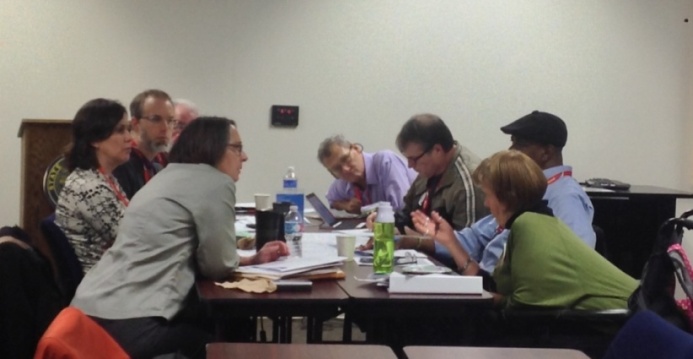 Driver training for people with cognitive and/or mental health challenges. Participants expressed a need for more comprehensive driver training in order to better serve individuals with cognitive or mental health challenges.  In addition, providing support personnel or audio/visual distraction for riders may help improve driver safety. First-mile and last-mile trips. Transportation access is often limited by an inability to reach a fixed or deviated-route transit stop due to distance or terrain. Participants noted that strategies should focus on public-private partnerships to help an individual complete the first or last mile of their trip. Otherwise, the effectiveness of system improvements may be compromised.Circulator transit service. Transit users and providers alike emphasized that local transit routes can help individuals better access services within their own community. Whereas most major transportation corridors link outlying areas to downtown Portland, more circulator service can alleviate the demand for community-based transit providers such as Ride Connection to access local destinations. Participants mentioned GroveLink as an example of a successful, small-scale circulator service for the Forest Grove community.Transit stop amenities and design. Improving transit stops with shelters, benches, lighting, curbs/curb-cuts and designated pedestrian crossings improve safety and accessibility. Participants suggested that poorly designed or nonexistent facilities may be what prevents an individual from using fixed-route services instead of LIFT services. Coordination and OrganizationCoordination of transportation service with medical facilities. Participants expressed the need for better coordination between transportation services, hospitals and medical clinics in order to ensure patients arrive to their appointments on time and are well supported when discharged.Information dissemination. While several discussion groups agreed that there is a wealth of transportation services provided through various agencies, organizations and communities, the information lacks centralization. Suggestions for improving access to information included clearinghouse of all available services by type of need (similar to 211 Info), “transportation ambassadors” for social service organizations and a standardized menu of services and contact information on all transit fleets.Plan implementation through a governing body. Participants called for reinstating a governing body, like the former Regional Transportation Coordinating Council, to better support the implementation of the CTP’s strategies and initiatives.TechnologyReal time information and location services. Several discussion groups supported the use of mobile apps and web platforms to request and track rides, plan trips and pay for fares. Of note, some rural areas lack adequate cellular service.Human service in the age of technology. While there was strong support for greater technological capabilities for transit service providers, several participants expressed concern that the digital divide could further isolate individuals who are unable or uncomfortable using technology. They emphasized that human personnel services, whether manual payment of bus fare or a person-to-person phone call, is crucial.Integration of public-private transportation services. Participants expressed interest in transportation network companies (TNC) such as Uber and Lyft to help address first-mile/last-mile issues, as well as the use of TNC software for seamless integration between different services and trip legs.Ideas and StrategiesProvide greater mental health training for drivers and support staff. For example, transit drivers in Eugene, OR know to call CAHOOTS, a mobile crisis intervention team, in case additional support is needed for individuals with cognitive and/or mental health challenges. 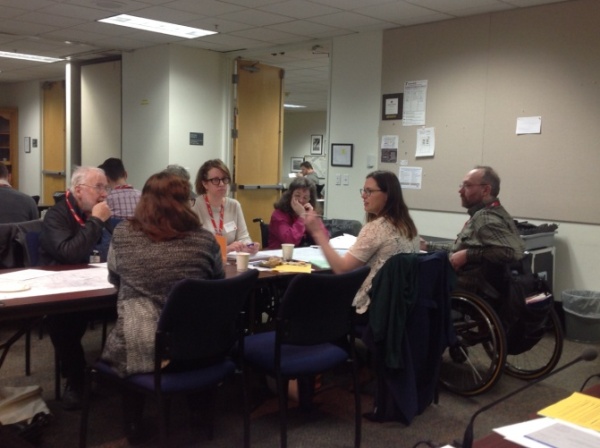 Utilize and update existing ridesharing platforms. Drive Less Connect, an online ridesharing platform operated by ODOT and promoted by Metro, could be upgraded and expanded to help connect rides among individuals who have accessibility challenges.Explore partnerships with Uber and Lyft. Public-private partnerships can expand the number of transportation providers, encourage software integration and improve customer experience through first-mile/last-mile transportation. This is currently being done in Kansas City, Kansas and Dallas, Texas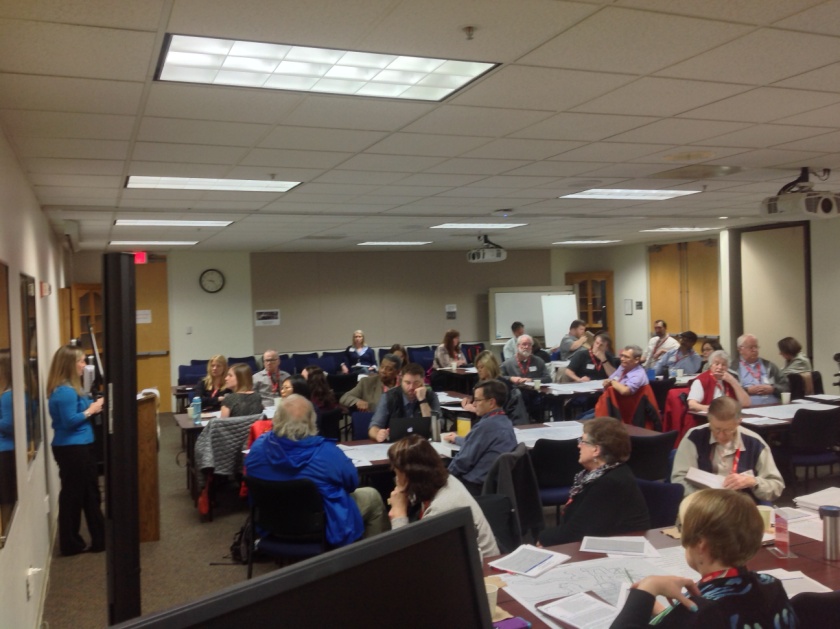 Attachment J		Peer Review on StrategiesPeer Review On StrategiesThe draft text below reflects strategies identified through a review of peer agency Coordinated Plans, literature from the Transit Cooperative Research Program (TCRP), and stakeholder input from the STFAC worksession on March 4, 2016. The next step is to gather further input from the STFAC at the March 18, 2016 meeting.The information on strategies is organized along three main tracks developed through stakeholder input on unmet needs and cover provider and social service agency coordination, strategies to improve customer service, opportunities to increase the use of technology to meet the transportation needs of seniors and people with disabilities, and a set of categorized strategies for funding.Coordination StrategiesInstitutional strategiesAgency-wide governance strategy.Regional coordination council, which could include committees that focus on specific aspects of coordination (service delivery, maintenance, technology issues).Hire a regional mobility manager.Continue to hold coordination meetings with seniors, people with disabilities, and people in poverty and associated representatives.Consideration of a “no one size fits all” philosophy that aims to provide tailored approaches to coordination of transportation service for different groups of people.Region- or system-wide shared paratransit eligibilityReview legal and insurance barriers to shared transportation.Manage risk.Operational strategiesCreation of a “concept of operations” document describing the options and needs of seniors and people with disabilities.Vehicle/cost-sharing agreement between providers.Centralized demand-response dispatching with on-line options (text, web, mobile).Centralized transportation brokerage to integrate various transportation resourcesDevelopment of seamless transportation technology to allow for easier cross-system use.Performance/mobility strategiesPerformance measurementCost/benefit analysesTrack success, promote and market, and duplicate successful projects from within and from outside of the region.Explore public-private partnershipsContinued to promote and market public transit usageContinued to promote regional accessibility and livabilityCustomer Service and Environment StrategiesIncrease driver sensitivity training for all types of drivers (volunteer, fixed route, paratransit)Reduce transfer times.Reduce total trip times.Increase the availability of real-time information across multiple platforms (this is also a technology strategy).Increase availability of travel training programs.Determine which infrastructure improvements (e.g. bus stops improvement, completing sidewalk gaps, ADA upgrades) would have the ability to increase customer experience the most.Provide same day paratransit service.Adapted and assign vehicles to meet the needs of target rider groups.Create and/or enhance a centralized customer care center (Salt Lake City has a particularly good example) or something similar to the Veterans Transportation Community Living Initiative.Provide additional service to “lifestyle” activities such as recreational sites (e.g. movie theaters, hiking, cultural activities).Technology StrategiesDevelop software for a regional one-click/one-call center to connect seniors, people with disabilities, and those in poverty to mobility options. Software would allow for connections to related systems throughout the service area (or regionally). An integrated software package could include the following specific applications:Rideshare matching softwareOn-line scheduling/dispatching systems (Salt Lake City has a cgood example)Develop database of users in multiple agency directories – opportunity to build on and expand functionality of the current regional 211 database.Electronic fare systems incorporating technologies such as e-fare cards, multiple fare products, multiple point-of-sale locations/systems, and centralized data collection for system-wide analyses.Incorporate end-user training on technology products into travel training efforts.Use of open-source software and database toolsMobile application development including:Bridj, which provide data that can be used to increase efficiency in demand-response transportation. See: http://www.metro-magazine.com/bus/news/710635/bridj-kcata-ford-partner-for-urban-mobility-pilot-projectTiramisu: Bus location app (Pittsburgh)Let’s Go: transit information via phone (Pittsburgh)Dynamic scheduling app (Pittsburgh)Systems integration with Uber/Lyft services for first- and last-mile service enhancements that improve mobility: See: http://www.thetransitwire.com/2016/02/24/psta-teams-with-uber-and-taxi-company-to-improve-mobility/www.thetransitwire.com/2016/01/13/lyft-tests-senior-transportation-service/Funding Review of existing programs and identify all recipients of monies from 5310, STF, and other programs.Create a schematic map of funding sources and identify funding sources by jurisdictions at the federal, state, and local levels. (Denver)For each strategy included in the final CTP, identify what unmet need(s) it would address, what potential projects would be completed, and what would be the potential funding source.Include map or link to a list of fiscally-constrained transit improvement projects.Funding application processesReview Pittsburgh application selection process (plan begins on page 56 of the document).Project selection criteria could include: ability to meet coordination needs, project benefits, level of innovation, opportunities to increase organizational capabilities, and budget. Allow scoring methodology to assign different weights to each category.Focus on financial sustainability and program efficiency such as: reduce costs, selecting cost-effective strategies, technology solutions that would reduce costs, and opportunities to coordinate the maintenance of vehicles, equipment, and other resources Pooled funding for specific programsProvide free/reduced cost transit passes, taxi vouchers, and create affordable fare programs.Advocacy white paper for legislators/statewide advocacy effort to increase funding sources.Relevant ResearchTCRP 101 – Toolkit for Rural Community Coordinated Transportation ServicesWestat, Nelson Development, Ltd., and Nelson\Nygaard Consulting Associates, Inc.  Transportation Research Board, Washington, D.C., 2004.This report summarizes strategies and lessons learned about the successful provision of coordinated transportation services in rural areas.  It also provides information about basic concepts, it identifies the entities that may be involved in the provision of coordinated transportation services, and it describes the benefits of coordinated transportation services.  Identified challenges to coordination include actual or perceived regulatory barriers, actual or perceived agency mission incompatibilities, challenges of accountability and reporting, inability to provide the local match for federal funding, and lack of knowledge about how coordination works.Chapter 3 of the report discusses establishing a new coordinated transportation service program.  Chapter 4 contains answers to "frequently asked questions" about coordination.  Chapter 5 describes strategies for improving existing coordinated services.  These strategies include the following:Finding and using new funding sources and sources not currently utilizedDecreasing direct costsImproving productivity and utilizationTaking advantage of economies of scaleProviding service were service currently does not existTaking advantage of opportunities created by multiple provides and modesProviding trips on fixed routes where possibleProviding ADA services via private nonprofits instead of public transit agencies, to take advantage of the lower cost structures of the formerUsing volunteer drivers and/or volunteer staffProviding incentives to paratransit users to use fixed-route transitConsolidating the services provided by individual human service agenciesImplementing a coordinated dispatching systemThe report identifies strategies to avoid as well. These include duplicating dispatch and administrative functions, duplicating services, and serving only one type of client or trip. Identified factors for success include the following:Effective stakeholder leadership and participation (in depth and from the outset)Clear identification of stakeholder needs and concernsSound planning (with goals, objectives, a strategic plan, an operational plan, an implementation plan, and commitments)Sound technical support (including reporting, sharing of technical resources, and use of information technologies)Demonstrated benefitsModified services and financial participation arrangementsChapter 6 suggests approaches to addressing specific coordinated transportation issues.  Chapter 7 contains examples of and model processes for state-level involvement in coordinated transportation.  Chapter 8 describes lessons learned from case studies of successful coordinated transportation services.TCRP 105 – Strategies to Increase Coordination of Transportation Services for the Transportation DisadvantagedTranSystems Corporation, Center for Urban Transportation Research, Institute for Transportation Research and Education, and Planners Collaborative.  Transportation Research Board, Washington, D.C., 2004.This report summarizes the development of strategies for improving coordinated transportation services that support travel by the transportation-disadvantaged.  The report includes an inventory of funding sources, service types/models, and planning and decision-making processes; case studies; technology discussion; and analysis.  The case studies were intended to support the identification of successful and innovated coordinated transportation strategies.Indicators of success identified in the report include the following:Building a coalition that comprises transportation providers and other stakeholders (e.g., businesses and institutions)Developing strong leadership at the state and local levels (including champions among elected officials)Leveraging federal programs and requirements to build infrastructureTaking advantage of state programs that support coordinationGetting all stakeholders involved in the transportation planning processEvaluating the programExploring non-traditional funding sourcesCoordinating at the regional levelUsing technology to provide information, coordinate operations, and improve customer serviceBeing flexible with respect to changes in funding and changes in regulationsBuilding trust among stakeholders (e.g., by involving all of them from the beginning and by tailoring service to meet each stakeholder's needs)Partnering with agencies that are amenable to changing the status quoUsing a phased approach to program implementationInvesting time upfront to develop resources, support, a framework, and clear goals and objectivesDeveloping commitment to coordinated transportation at all levels of the stakeholder organizationsFocusing on improvements that will benefit many people rather than few peopleTesting concepts before broader implementationDeveloping and using high-quality cost informationRecognizing that benefits might not appear immediatelyPeer agency reviewThe review of peer agencies similar to TriMet included the following transit agencies. A link to each agency’s most recent version of their Coordinated Transportation follows the name of the city.Atlanta, Georgia: http://documents.atlantaregional.com/tcc/HST/2012-2013_HST_Plan_Limited_Update_FINAL.pdfBaltimore, Maryland: http://www.baltometro.org/reports/2010-Human-Services-Transportation-Plan-final.pdfCharlotte, North Caroline: http://charmeck.org/city/charlotte/cats/bus/ridingcats/documents/coordinated%20hs%20transportation%20plan%20rev%201.pdfSalt Lake City, Utah: http://wasatchmobilityplan.weebly.com/Las Vegas, Nevada: http://www.rtcsnv.com/wp-content/uploads/2012/06/Coordinated-Transportation-Plan-FINAL-031215.pdfMinneapolis-St. Paul, Minnesota: http://metrocouncil.org/Transportation/Publications-And-Resources/Public-Transit-and-Human-Services-Transportation-C.aspxSeattle, Washington: http://www.psrc.org/assets/11596/CoordinatedPlan2015-2018.pdfPittsburgh, Pennsylvania: http://www.spcregion.org/pdf/atwichs/FullFinalHSReport.pdfDenver, Colorado: https://drcog.org/sites/drcog/files/resources/C1-DRAFT%20Transit%20Coord%20Plan-TAC%20Jan%202016.pdfTampa Bay, Florida: http://www.planhillsborough.org/wp-content/uploads/2014/06/Regional-Mobility-Needs-Chapter_2.27.14.pdfLong Island, New York: http://nymtc.org/files/RTP_PLAN_2040_docs/Public%20Review%20Drafts/Appendix6.pdfAttachment K		Summary of STFAC Workshop on Priorities and StrategiesSTFAC Meeting 5: WORKSHOP SUMMARY (RAW NOTES)Table Facilitator Notes, Comment Form Responses, Flipchart NotesMarch 18, 2016___________________________________________________________________Draft Guiding Principles and PrioritiesNew categories:FundingInclude language regarding cost, funding, money spent outside STF Funds, etc…Equitable funding (funding per capita?)Include “Consider cost-effectiveness with needed level of service in mind, in making funding decisions” in all guiding principlesBudget tracking and expensesReallocate poorly utilized service to new serviceOverview of providers prior to actual funding processMake new initiatives clearerAdd needing additional fundingPartnerships, collaboration Add evaluation of collaboration.Collaborate with schools and school buses.Customer focusIdentify the population that is being served (seniors, people with disabilities, low income, etc.)Improvements should be based on increasing accessibility for NOT ridershipShould relate to userFocus on under-served communitiesIntroduce all applicants to an overview of providersSustainabilityAccessibilityExpand service Level of service Ride qualityLand use and siting (geography and design)New innovations – Localized solutionsEquity and reliabilityEvaluation of performance/efficiency measurementTo include in each category:Cost effectivenessConsider cost-effectiveness for each principle not on its own.CapitalPrioritization:Do not prioritize 2016 CTP Guiding Principles. They should be simply listed.If prioritized, they should be ranked on:Cost EffectivenessInclude multi-year cost Consider future costService: preserve and expand servicesReview each funding cycle (multi-year cost estimates)Discussion of priorities needs to happen at each funding cycle (to address lower tier applications). Funding of cycle should be prioritized in order for each funding cycle to be equitable. Need to reserve some money for lowest priority. Need – what needs to be funded and whyFunding Application CategoriesMissing categories:Collaboration and partnershipsCapital expendituresVehicle replacement and maintenanceFacilities and stop improvementsImprovements needed: Clarify new initiativesI.e. does improving service quality refers to infrastructure or vehicles?The first question in application should be whether the baseline service is mentioned. Maintain existing service/baseline services.Match application categories with guiding principles and priorities more clearlyMultiple application types Ask about number of customer, cost per mile cost effectivenessInformation that would be useful for project evaluation:Breakdown of full project costs - Need cost breakdown for requests and provider budgets. STF moneyBudgetOperational fundingNumber of FTEShortfall funding (?)Data operating worksheets are helpful. Breakout how much of service serves E&D.Discuss priorities at each funding cycle – shift money accordinglyProject solicitation – meet before to establish priority.Improvements to service (partnerships, extended service area, etc.)Breakout service level for seniors vs. young people with disabilitiesUse data operating worksheets to evaluate performanceInclude demand data in applications.Timeline for applications is too shortBegin process in NovemberAdvocate for more time to write, review and rank applicationsHave applicants present their applicationsIdeas for consolidating information in application forms.Application process should coordinate with ODOTKeep them briefReduce narrative or move to appendixTechnology pilot programsOther things to considerAdministrative cost to administer grantsAdditional funding sourcesB/C analysisConsolidate application narrative Application process can be overwhelming for participantsCoordinate ODOT app with STFAC needsRepetition among applicationsTime consumingIssues Specific to Draft 2016 CTP Guiding Principles #1 – Preserve existing services and avoid service reductions.Language related too closely to the recession? (might be able to eliminate)Is there a need to account for increasing budgets? Consider that funding comes from two sources for ops and capital.Expand to includeMaintain baseline service (combine with #3)Maintain vehicles#2 – Provide for adequate capital replacements and maintenance of vehicles and other fundamental requirements to provide service.#3 – Strive for strategic and equitable distribution of funding to address the needs of the region’s seniors and people with disabilities.#4 – Help mitigate shortfalls in funding from other sources of grant funds.Concern: Old plan = new fundingNew plan = short falls#5 – Increase capacity and improve service quality of existing services (such as providing additional or larger buses or other capital equipment, increasing frequency, span of service, or staff time).Expand to includeAccess to infrastructure#6 – Consider cost-effectiveness in making funding decisions (such as $ per ride, % match) Hard to compare with different typesKeep and expand to include Evaluation and performance (budget tracking and expenses)Cost effectiveness measuresShow cost and money spent outside of STF fundsAdd statement about new sources, new language#7 – Expand service in new areas, restore service where previously cut, or implement new initiatives related to technology and coordination.Keep and expand to includeNew collaborative partnershipsResearch, peer review, new technologiesAdd statement about new sources, new languageInclude more focus on underserved communities, individuals.StrategiesCollaboration and Coordination – for implementation (social service transit providers).Infrastructure improvements, physical barriers at stops.Partners (school buses, shuttles, circulator service).  See first bullet point.Eliminate jurisdictional and political “issues”.  See first bullet point.Peer review of other plans.No one size fits all!  Population served.Advocacy white paper.Customer-centric projects.“Safe route to schools” – similar program?Collect RC donations through application?Crowd sourcing data and funding for new and innovative programs.Attachment L	Summary of STFAC Workshop on Funding Process and Application CriteriaSTFAC Meeting 6: WORKSHOP SUMMARY (RAW NOTES)April 15th, 2016
Funding Process. The proposed application review process for reviewing funding applications identifies a seven step process that includes 3 STFAC meetings instead of 2, and identifies actions that will occur by TriMet staff and STFAC members between meetings and between funding cycles.1. What questions or comments do you have on the proposed funding process? Would you amend the proposed process in any way?Pre-evaluations – yes or no?  Mixed. Pre-evaluation helps prepare questions.Don’t want to submit right awayNeed 1 – 2 daysSome may need a weekFriday to Tuesday maybe okaySeems strange that applicants vote.Concerned about past processes where providers discuss alone and make a decision that has more weight than STFAC.****************************************************************************************When would notification/when would providers get information?As early as possible.Clarification.The process is too short.Start early on as possible.Check the legalities of the process.Have to wait for notice from ODOT to start the public process, accepting application.Not submit the application but fill it out.TM Board approves in March/OR in April/contracts in May.Multi-layer.Like have meeting #1 before the notice, have discussions ahead of time.*******************************************************************************************Empowering bureaucrats, not the community.Minimize/cut-out bureaucracy.Stay on top of ODOT.Get ODOT’s information ahead of time.  Need to know.Do everything possible for streamlining.Timeline.Identify ODOT staff to get information out.Develop strategy.*******************************************************************************************More time for ranking/feedbackFirst meeting could have been scheduled 2 months earlier.Any TriMet staff function that evaluates programs the STFAC should be in charge of. Maybe a subcommittee?2. Do you have any suggestions on how to discuss priorities at STFAC Meeting #1?Review unmet needs → review 3-2Discuss any new demographic changes/issues → discuss specific gaps.*******************************************************************************************What projects are eligible and the priorities?Behind the scenes knowledge – What ODOT is thinking.Have ODOT give a presentation-perspective.Can guide us early.Ability to revisit priorities.Clarity on when funds will be available.*******************************************************************************************Identify during pre-meeting – current priorities as we know the targeted funding.Restore art books (?) if that – perennial priority.Identify list of cuts.Look for available technology if available for solutions.Develop consistency across apps by comparing to benchmarks.  Easier to…Score apps.See excluded criteria.More objectivity.Elaine Wells wants to follow up.*******************************************************************************************Depends on the type of fundingGo back to Guiding Principles. Identify priorities there.Providers need to be at the first meetingReview needs/geographic statistics by county.Funding Application Categories. The proposed funding application categories were updated based on input received at the last meeting to more clearly separate capital from operations. The categories now include capital projects and operations projects under “Maintaining Existing Service” and “Service Expansion” projects. There is also a category for “New Initiatives”.3. Do you have any additional comments on the updated Funding Application Categories? Is there any type of funding request that you believe may still be missing?Put categories right at top of applications – front and center.*******************************************************************************************Operations – 5310 is considered a capital expense – more match, STF is more flexible, less match.Bring in 5310 categories and make compatible.Operations (includes 5310 purchase service)Why differ between capital and operations?Is the capital a one-time expense?Like the 3 major categories – simple.Technology (upgrades)/ITS in service (new) expansion, new initiative and maintain service (replace).Accessibility and mobilityLighting at stop (service expansion)Public safety.Service expansion or enhancementOne or two sentences to describe the categories.Things in MaintainIs thing critical to keep those services running?*******************************************************************************************Zero-emission vehicles.						 Increase cost.Timeline concerns.Right-sizing vehicles – where does it fit?Earlier comments chart – misleading.(d) new initiates.Better, cheaper examples.					More to advocacy category.*******************************************************************************************Evaluation Criteria. The proposed evaluation criteria identify criteria that relate to the Guiding Principles. The criteria each include a series of questions to help describe how different types of applications may address the criteria. Applicants will be asked specifically to address these criteria and the STFAC members will evaluate each application how well they address the criteria.4. Do you want to evaluate each project on a 1 through 5 scale for how well they address each criteria (as you have done in the past), or would you prefer to rank all projects in order of preference based on how well you believe the project meets all the Guiding Principles? Ranking → 4 votesUnsure/Not rank → 1 vote →Like it but seems challengingScore – 0 or 1 voteIs there something in the middle?*******************************************************************************************Priorities and rankings.Systematic approach – same level of standard.Formal ranking based on priorities, transparent, procurement process, in good faith.Presentations can help with those who aren’t good at grant writing.Point system.We should consider whether our application is ODOT’s application (that’s how they are going to prioritize applications).Maybe a few questions that address STFAC priorities?What about 5310 funds?  Urban area.Consensus around the table:Form 1:  KeepForm 2 (Main):  ODOTForm 3:  Question specific to addressing CTP-project specific*******************************************************************************************Consistent and objective process.Considering a different scoring method.Provide some evaluation points for rural areas – need to meet needs of rural areas.*******************************************************************************************Ranking works well if the guiding principles are in front of you. Scoring can still be done individually, but you turn in a ranking by category.If ranking is preferable, would you rather rank projects within each category or provide an overall ranking?Interest → YesConsider ranking applications for capital vs. operations.When applicants have multiple applications, asking them to rank their own applications is not fair and the STFAC seeing something is an applicant’s 2nd priority out of 6 applications is not comparable to another applicants 2nd priority out of 2.  Don’t want to create incentive for submitting multiple applications.*******************************************************************************************Limited by funding, so categories don’t matter.What accessibility and equity?  Geographical equity.  Something in the ranking.Keep description clear and concise.Those end up ranking higher.*******************************************************************************************Not answered on third form.*******************************************************************************************By category; if that’s possible with the money we have.5. Do you feel that the proposed criteria adequately reflect the Guiding Principles and do they reflect the STFAC’s desired outcomes? What comments do you have on the proposed criteria?Customer surveys would be helpful.Question #1 – Concerned about cost/ride.Vehicle age and mileage – should be provided in the application if required vehicle. Can we tailor further to address people?How many different people are we serving?New people that will be served?Add to Question #2.*******************************************************************************************Don’t know if this meets the ODOT criteria.Ranking should follow ODOT rankings.ODOT criteria I-45th should be how well does the project meet the STFAC goals/guiding principles.Distill the local criteria into one or two.This is too much.Asking the question too many times – double the work.Questions are the same but tweaked differently.Use the ODOT criteria as it pertains to our guiding principles.Transparent – What you submit to STFAC is same as what is submitted to ODOT.ODOT criteria is the core – additional clarifying or questions to address the local goals (one-pager)(STFAC guiding principles).*******************************************************************************************Add cultural/language barriers.Is the project “fair” to remote or rural area?Consider a separate question.Consider ODOT’s criteria in order to reduce duplication.*******************************************************************************************Sub bullets should be reviewed to make sure they align with the criteria questionsAdd Project to describe the type of application in Question 1 and 4Add question about number of people served, number of new people served, number of 60+/PWD  to Question 1Add “cost per house” to “cost per ride” under Bullet 2, Question 1.Add bullet question under Question 1: Any new ways of strategizing for making things more cost-effective?Add to Question4: Does the project include new partnerships or collaborations between more than one agency or service provider and how does it reduce duplication of service or increase number of people served or enhance service quality?Add to Question 6: How does this project increase access or opportunity to people of color, those with language or cultural barriers and low income populations?Add to Question 7: Does it build on previous efforts and work towards a whole? (Generally unclear)Funding Applications. The proposed updated funding applications have two forms. The first form provides information about the applicant’s organization and they will complete this only once, regardless of how many different project applications they submit. The second form will get filled out for each project application submitted by an applicant.6. Do you have any questions or comments on the two-form approach?Like it!Seems more organized.*******************************************************************************************Like the two form approach.Do any of these need 900 words? Can it be captured in 500 words (or less)?As concise as possible.Evaluation of performance of funded projects – Like that.*******************************************************************************************Need to match up with ODOT.Good idea for 2 forms.Add days/hours of operation to both forms.*******************************************************************************************It’s good!Add Email and Website for organization contact info7. The proposed applications include project goals and measurable (page 27). Is there anything the STFAC would specifically like to request in these sections or is the proposed table sufficient?Needs to be only for operating projectsDoesn’t fit some applications like a computer server.Different table for capital vs. operations applications?This info cold still be good for capital to know how many people the program serves.Additional metrics for capital:# of vehicles.# of miles.Should this table be provided for each component of the application (maintain, expand, innovate)?How do we handle existing measurables vs. projected measureables for expansion?*******************************************************************************************How are riders and number of riders served?Equitable?Geographic and demographic.% of E&D population covered/served?*******************************************************************************************Travel training/mobility management. Need to provide this information.Include on application form #1, organizational.Include economic developmentAlways keeping them as active consumers.Consider opportunities.Number of individuals in remote rural area.Time of day.Add “Type of Vehicle” – lifecycle.*******************************************************************************************On Pg 27, add question after Table 1.3: How would you measure your success?Describe fleet and type of vehicle (fleet info will help discern/measure these project goals by type of fleet).8. Do the proposed application forms include all of the information the STFAC would like to see the applicants provide?Website.Organization contact info.Project contact vs. organization contact.*******************************************************************************************Not answered on second form.*******************************************************************************************Sensitivity training.Passenger safety.Improvements.Opportunity.Driver training.Mental Health.Coordination with other organizations that provide these types of drivers.Costs:Education/training for different populations.*******************************************************************************************Form 1:Pg 19: change Table 3,4,5 to transportation-specific, i.e. Table 3: Transportation Service Days and Hours of Operation, Table 4 to: Annual Transportation Budget and Table 5 to: Transportation Operating DataMove Table 2.1-2.3 (section 2 of Form 2) to Form 1Form 2:Add at the top under Section 1: Project Overview: Indicate the type of funding request:Maintain Existing ServiceOperating funds for servicesEquipment, vehicles or infrastructure investmentsNew Service or Service ExpansionOperating funds for servicesEquipment, vehicles or infrastructure investmentsNew initiatives (not currently funded)Operating funds for new servicesTechnology or infrastructure investmentsAdd “transportation” program to describe program and projectPg 12 change #4 to say “Project Design” or “Project Description”. Under this ask:Who will you serve?What level of service will be provided to customers?Describe if volunteers are utilized to provide service and how will this occur (is the volunteer program supported with STF or other funds? Will you provide mileage reimbursement to volunteers using their owner vehicles?)How will the service be marketed?Pg 13, under describe need for this project, add: Attach your data or study.Pg 13 under question “How do you measure cost-effectiveness and what are your measurable goals?” Add “how many people will be served?Pg 14: Under meeting project needs for PWD, add question: How will the project improve customer satisfaction, increase ride matching and reduce wait times?Pg 14: Under increasing accessibility, add:Are you expanding service hours? By what specific amount?Are you increasing the capacity of an existing service? How?Are you addressing a service gap per the Service Guidelines and Standards listed in the Coordinated Transportation Plan? Which ones?Pg 15: Add under equity: How does this project increase access or opportunity to people of color, those with language or cultural barriers and low income populations?Pg 25, under customer service: Add question about how they measure customer satisfaction and eliminate last bullet (i.e. how many people would be affected)Pg 27: Add number of turn downs to Table 1.3Move Table 2.1-2.3 (section 2 of Form 2) to Form 19. What other comments do you have?Not answered on first form.*******************************************************************************************Not answered on second form.*******************************************************************************************Art funding for lights at bus stops.*******************************************************************************************Summarizing key points:Was there a central issue and opportunity from your group about:Funding ProcessPre-evaluations before meeting #2 are goodNeed few days (Friday-Tuesday) to submit.Questions on applicants reviewing their own applicationsIs this conflict? ½ of committee so seems necessary but is there a conflict?When discussing prioritiesWant to revisit/review needs/services gaps.*******************************************************************************************Start as early as possible.At first meeting:Preliminary thinking – What is ODOT thinking?Have ODOT give a presentation.*******************************************************************************************Build advocacy into funding process.Private funding.Coordination, advance notice, transparency, reduce bureaucratic barriers, increase creative solutions.*******************************************************************************************Funding application categoriesGood.Want them front and center at top of application with description.*******************************************************************************************Like the 3 major categories.Would like to see “Enhancement” added to service expansion.This could include technology/ITS, which could also be added to new initiatives.*******************************************************************************************Zero-emission vehicles.Rural services.Right-sized vehicles.*******************************************************************************************Evaluation CriteriaMajority agreed ranking would be better, encourage individual scoring to develop individual ranking.Ranking in categories seemed interestingInterested in seeing straw proposal using categories and pre-agreed priorities.Make sure we are focusing on people served.Make sure adequately address capital.*******************************************************************************************The criteria should follow ODOT’s criteria.Additional criteria to address how project meets the STFAC guiding principles/goals.*******************************************************************************************Have objective guidelines to evaluate.To be consistently applied.Cultural/language.Include ODOT’s criteria.Specifics.*******************************************************************************************Funding ApplicationsLike 2 worksheet format.Measures on p.22 may need to be more tailored for capital, consider separate.How do we answer for program with expansion component?*******************************************************************************************Like Form 1.Criteria – ODOT.One-pager for STFAC.Keep scores.*******************************************************************************************Include mobility management/training – can turn into projects.Advocacy.*******************************************************************************************Other Comments?Include website and project contact rather than organization contact on applications.Attachment M		Proposed Funding ProcessProposed Funding Process STFAC Meeting #1 - STFAC meets to discuss upcoming funding opportunities and priorities and discuss the following: Which funding sources will be available and approximately how much will be available? What projects are eligible under each funding opportunity?What are the STFAC’s priorities for each of the funding opportunities?How well are existing programs meeting the STFAC’s goals? (This will inform applicants on how to improve their applications or project scope before drafting an application.)TriMet Staff ActionsInform applicants of upcoming funding opportunities and the STFAC’s priorities for each fund this funding cycle.Solicit applications (Impress on ODOT the need for increased time for the project solicitation process and STFAC review evaluation and deliberation).Review applications for completeness of information and ask applicants for any necessary application updates.Distribute complete applications to STFAC for review and preliminary evaluation.STFAC Action – STFAC members review and complete preliminary evaluation of applications.STFAC Meeting #2 - STFAC meeting for applicants to present their applications and for the STFAC to ask questions. STFAC members complete their application evaluations and submit them to TriMet staff at the end of the meeting.TriMet Staff Action - TriMet summarizes STFAC evaluations and creates a funding straw proposal for discussion (includes ranking by application type and combined).STFAC Meeting #3 - STFAC meets to discuss the funding straw proposal and make a recommendation to the TriMet Board.TriMet Staff Action – Upon TriMet Board approval, TriMet staff sumbits applications for funding to the State and Federal agencies. In agreement with ODOT and the FTA, TriMet administers pass-through and sub-recipient agreements for grant funds to service providers in the region.Between funding cycles:TriMet Staff ActionTriMet staff provides regular updates on the status of future funding, including grants beyond STF and §5310 – what’s happening at the federal and state level?TriMet staff provides a history of the previous funding cycle and review of previous recipients of funding.Transit Providers provide a status report on how previously funded programs are meeting specified goals and if not meeting these goals, describe why.STFAC or a subcommittee meets to discuss opportunities to enhance effectiveness of the funded programs in the next funding cycle.Proposed Funding Application CategoriesApplications for STF and §5310 funding can generally be placed into the following general categories:Maintain Existing ServiceCapitalDispatch or computer systemReplacement vehicles Vehicle Preventative MaintenanceCapital Equipment ReplacementOperationsOperational funding to maintain existing transit service levelsOperational funding to maintain existing coordination serviceOperational funding to maintain existing mobility management service
Service ExpansionCapitalDispatch or computer systemPurchase additional vehicles or right-sizing vehiclesNew equipment or Stop/Transit Center amenitiesOperationsIncrease amount of service - this provides more transportation service than currently provided, such as adding weekend service or having more frequent service.Restore service area – this restores transit service to an area that has received service in the past.New service area – this expands transit service to an area that has never received service beforeNew initiatives – this category would include other new efforts which could include projects such as introducing new technologies and new ways to coordinate or collaborate on services.New technology project New ways to coordinate or collaborate on servicesNew type of Mobility ManagementAccessibility Improvement (e.g. sidewalks, curb ramps, crossings, etc.)Proposed Application Review CriteriaSTFAC members may provide project rankings or evaluation scores for each project. An evaluation scoring process is described below to assist STFAC members with developing their rankings if that is their preferred approach. Either ranking or scores will useful to TriMet in compiling the evaluations. The evaluation criteria and questions provided are intended to help articulate how a project addresses the priorities identified during the CTP Update process. These evaluation criteria will be addressed in the application forms completed by the applications and will be useful to the STFAC members responding during their evaluations. Review each project and evaluate each project on the degree to which they implement the Priorities of the CTP. Rate each project on a scale of 1 to 5 point value for each criterion to reflect how well the proposed project satisfies each of the four ODOT public transportation goals.Greatest	5	4	3	2	1	LeastHow cost-effective is the application?Is it leveraging other funds? What %?What is the cost per ride or potential maintenance savings?Will it improve the cost-effectiveness of all service (such as through improved dispatch, ride matching, technology, etc.)?
Does the project provide accessibility that is otherwise not available for seniors and persons with disabilities?What percentage of the rides will be for seniors and persons with disabilities?Is this the only available service for seniors and persons with disabilities?Does it address the needs of an underserved population?Does it address a service gap per the Service Guidelines and Standards?
Does the project increase accessibility of existing services?Does it expand the service hours?Does it increase the capacity of an existing service?Does it improve physical access to transit (more accessible vehicles, sidewalks, transit stop/station amenities)?Does it address a service gap per the Service Guidelines and Standards? 
Does the application include a new or innovative approach to coordinate and collaborate?Does the project implement new technology to enhance service or improve cost-effectiveness? Does the project include new partnerships or collaboration between more than one agency or service provider?Would the project improve customer service?Does the project improve ease of scheduling, or on-time performance, or communication between rider and driver?Does the project improve the customer on-board experience?Does the project improve their wait time at a stop or station? How many people would be affected?Does the project improve equity?How is the project geographical/demographically/financial equitable?How does this project increase access or opportunity to people of color and low income populations? Does it address the needs of an underserved population?Is the project sustainable?Does it complete a one-time gap or need funds every year?Does it build on previous efforts and work towards a whole?Would “seed money” create a long-term funding source?Does the project leverage other infrastructureAttachment N		Draft Funding ApplicationsDraft Funding ApplicationTri-County AreaFYX Special Transportation Fund ProgramSTF Grant Application Worksheet 1:STF Applicant Information Form Instructions:Applicants submit one copy of the Worksheet 1: Applicant Information.Applicant Contact InformationName of Organization:    Contact Person:   Address: Telephone:  E-Mail:  FAX:  Type of Organization (mark one):Provider’s geographic area of service is (mark one): Days and Hours of Operation:Service Area:Describe your service area/district by indicating the geographic features that define your service area/district boundaries, such as streets, rivers or jurisdictional boundaries. Attach a map(s) of your service area as separate, single page, letter sized attachment(s).Total Transportation Program Budget by Year:Amount of other funds leveraged to support the total transportation program: (list county contributions, STF Discretionary funds, donations, other):Tri-County AreaFYX Special Transportation Fund ProgramSTF Grant ApplicationWorksheet 2:STF Project Proposal Form Instructions:Applicants submit one copy of the Worksheet 2: Project Proposal Form per project.Worksheet 2:Project ProposalSection1: Project DescriptionProject Title:Provide a brief summary describing this project.  What will be the finished product or service? (limit 200 words)Geographic Area to be Served by Project: Indicate the geographic features that define your service area such as streets, rivers or jurisdictional boundaries):Is project derived from the Coordinated Transportation Plan for Seniors and People with Disabilities (CTP)?Yes – Page NoHow does your project meet the guiding principles in the CTP (describe activities) (limit 900 words) Does your program address one or more of the strategic initiatives in the CTP or improves service coverage as recommended in the CTP? (describe activities) (limit 200 words) Project QualityDescribe the services or capital investment to be provided by this project. Please include a description of the following: (limit 900 words)Who do you serveLevel of service provided to customersOperational activities; how customers request and receive rides, including scheduling and dispatchingDescribe if volunteers are utilized to provide service and how this occur (is the volunteer program supported with STF or other funds? Do you provide mileage reimbursement to volunteers using their own vehicles?)How the service is marketed.Describe the need for this project. How was this need determined or assessed? Do you have data that reflects this need? (limit 200 words)Provide a detailed description for how this project meets each of the following criteria. STFAC members will evaluate your application based on this information. The STF Application Instructions document includes specific questions your application needs to address for each criterion below. Limit 200 words for each answer.Describe how your project is Cost-effective. (limit 200 words)How does the project leverage other funds? What %?How do you measure cost-effectiveness and what are your measurable goals?Does this project improve the cost-effectiveness services (such as through improved dispatch, ride matching, technology, etc.)?Describe how your project meets the transportation needs of Seniors and Persons with Disabilities. (limit 200 words)What percentage of the rides will be for seniors and people with disabilities?Is this the only available service for seniors and people with disabilities?Why is this project the best method to address the previously described need?Describe how your project increases accessibility. (limit 200 words)Are you expanding service hours?Are you increasing the capacity of an existing service?Are you improving the physical access to transit (more accessible vehicles, sidewalks, transit stop/station amenities)?Are you addressing a service gap per the Service Guidelines and Standards listed in the Coordinated Transportation Plan?Describe the level of collaboration and coordination for this project. (limit 200 words)How duplication of services avoided?Does the application include a new or innovative approach to coordinate and collaborate?Does the project implement new technology to enhance service or improve cost-effectiveness? Does the project include new partnerships or collaboration between more than one agency or service provider?Describe your projects customer service and experience. (limit 200 words)Does the project improve ease of scheduling, or on-time performance, or communication between rider and driver?Does the project improve the customer on-board experience?Does the project improve their wait time at a stop or station? How many people would be affected?Describe how your project is equitable. (limit 200 words)How is the project geographical/demographically/financial equitable?How does this project increase access or opportunity to people of color and low income populations? Does it address the needs of an underserved population?Describe your sustainability of your project. (limit 200 words)Does the project complete a one-time gap or need additional funding in future funding cycles?Does it build on previous efforts and work towards a whole?Would “seed money” create a long-term funding source?Does the project leverage other infrastructure?Project Milestones:Explain the milestones of the project. Include the project start date and end date if applicable. Example milestones: design, public involvement, contract award, capital purchase, service implementation, etc.Project Goals and Measurables:Explain your ridership goals and/or other measurable goals you intend to meet with this project during this funding cycle. Note: transit services must provide at least ridership, vehicle hour and vehicle mile goals.Mobility Management: For mobility management/coordination projects, please indicate activities support with STF Discretionary funds and the number of individuals that benefit from project activities. Application AttachmentsYou can attach additional supporting documentation, such as maps, additional budgets, etc. to your submission email.Section 2: Project Funding RequestTotal Project Cost: $_____________________________Enter all estimated costs involved in the total cost of the project in the tables below. Amount of other funds leveraged to support the total project cost:   (list county contributions, STF Discretionary funds, donations, other):*For any amounts in Section 2.1 listed over $5000, please provide an explanation of services rendered. Limit 300 words.Total STF Funds Requested for Project : $__________% of project funded by STF: $_______________________________Project Category BreakdownInstructions: Select each category you are requesting STF funds for related to this project, as well as the type of use for each category using the checkboxes below. Identify how much total STF funding you are requesting for each category. Do not duplicate costs in multiple categories. Identify if one category is dependent on another category receiving funding first. Requests listed under all categories should have the same total as total STF request listed under Question 2: Total STF Funds Requested for Project.Maintain Existing ServiceSTF Request Amount: $_______________________________Dispatch or computer systemReplacement vehicles Vehicle Preventative MaintenanceCapital Equipment ReplacementOperational funding to maintain existing transit service levelsOperational funding to maintain existing coordination serviceOperational funding to maintain existing mobility management serviceShortfall funding to maintain existing service levels (help mitigate shortfalls in funding due to reductions and loss of funding such as BETC and JARC). Please describe the funding shortfall and identify the amount of shortfall funding needed (limit 200 words):New Service or Service ExpansionSTF Request Amount: $_______________________________Dispatch or computer systemPurchase additional vehicles or right-sizing vehiclesNew equipment or Stop/Transit Center amenitiesIncrease amount of service - this provides more transportation service than currently provided, such as adding weekend service or having more frequent service.Restore service area – this restores transit service to an area that has received service in the past.New service area – this expands transit service to an area that has never received service beforeDescribe how the project provides new or expanded service) (limit 200 words):New initiatives (Not currently funded)STF Request Amount: $_______________________________New technology project New ways to coordinate or collaborate on servicesNew type of Mobility ManagementAccessibility Improvement (e.g. sidewalks, curb ramps, crossings, etc.)Vehicle InformationDoes this application request either match or total cost funding for a vehicle?No, application does not involve a vehicle purchase of any kind.Yes, application requests match for a vehicle.Yes, application requests the total cost of a vehicleStaffing data: (please identify the positions supported by your STF funding request and the amount of FTE per position.Project ScalabilityYou are strongly encouraged to request the full amount of STF funding that is needed for each project, including funding for new projects, under the total STF request field listed above under Question 2: Total STF Funds Requested for Project. However, funding is limited. Describe if and how you are able to scale back your STF Funding request below. Then describe how you scaled down your request and what aspects of the project would not be funded under this funding scenario. Enter your scaled request amounts as it relates to the applicable categories below:Maintain Existing ServiceSTF Scaled Request Amount: $_________________________New Service or Service ExpansionSTF Scaled Request Amount: $_________________________New initiatives (Not currently funded)STF Scaled Request Amount: $_________________________AccessibilityThe extent to which facilities, including transit vehicles, are barrier-free and can be used by people who have disabilities, including wheelchair users. ADAAmericans with Disabilities Act: Passed by the Congress in 1990, this act mandates equal opportunities for persons with disabilities in the areas of employment, transportation, communications and public accommodations. Under this Act, most transportation providers are obliged to purchase lift-equipped vehicles for their fixed-route services and must assure system-wide accessibility of their demand-responsive services to persons with disabilities. Public transit providers also must supplement their fixed-route services with paratransit services for those persons unable to use fixed-route service because of their disability.ADA EligibleADA Eligible refers to eligibility for complementary fixed route paratransit.  Individuals who qualify must be unable to used fixed route due to a disability.Boarding RidesBoarding rides are counted each time a person enters a vehicle.  Boardings and rides all refer to boarding rides.Boarding Rides per Vehicle Hour The number of boardings divided by the vehicle hours of service.  Describes a route’s productivity.  BrokerageA method of providing transportation where riders are matched with appropriate transportation providers through a central trip-request and administrative facility. The transportation broker may centralize vehicle dispatch, record keeping, vehicle maintenance and other functions under contractual arrangements with agencies, municipalities and other organizations. Actual trips are provided by a number of different vendors.Complementary ParatransitParatransit service that is required as part of the Americans with Disabilities Act (ADA) which complements, or is in addition to, already available fixed-route transit service. ADA complementary paratransit services must meet a series of criteria designed to ensure they are indeed complementary.CoordinationA cooperative arrangement between transportation providers and organizations needing transportation services. Coordination models can range in scope from shared use of facilities, training or maintenance to integrated brokerages or consolidated transportation service providers.Corridors The Corridor concept is from the 1997 Regional Framework Plan.  Corridors are not as dense as centers, but also are located along good quality transit lines.  They provide a place for densities that are somewhat higher than today and feature a high quality pedestrian environment and convenient access to transit.  Typical new developments would include row houses, duplexes and on to three story office and retail buildings, and average about 25 persons per acre. Curb-to-Curb ServiceA common designation for paratransit services. The transit vehicle picks up and discharges passengers at the curb or driveway in front of their home or destination. In curb-to-curb service the driver does not assist the passenger along walks or steps to the door of the home or other destination.Demand-Response ServiceThe type of transit service where individual passengers can request transportation from a specific location to another specific location at a certain time. Transit vehicles providing demand-response service do not follow a fixed route, but travel throughout the community transporting passengers according to their specific requests. Can also be called dial-a-ride. These services usually, but not always, require advance reservations.Deviated Fixed RouteThis type of transit is a hybrid of fixed-route and demand-response services. While a bus or van passes along fixed stops and keeps to a timetable, the bus or van can deviate its course between two stops to go to a specific location for a pre-scheduled request. Often used to provide accessibility to persons with disabilities.DisabilityThe limitation of normal physical, mental, social activity of an individual.  There are varying types (functional, occupational, learning), degrees (partial, total) and durations (temporary, permanent) of disability.  Door-to-Door ServiceA form of paratransit service which includes passenger assistance between the vehicle and the door of his or her home or other destination. A higher level of service than curb-to-curb, yet not as specialized as door-through-door service (where the driver actually provides assistance within the origin or destination).Fare Box RevenueA public transportation term for the monies or tickets collected as payments for rides. Can be cash, tickets, tokens, transfers and pass receipts. Fare box revenues rarely cover even half of a transit system’s operating expenses.Fixed-routeTransit services where vehicles run on regular, pre-designated, pre-scheduled routes, with no deviation. Typically, fixed-route service is characterized by printed schedules or timetables, designated bus stops where passengers board and alight and the use of larger transit vehicles.Frequent ServiceTriMet service that operates every fifteen minutes or better, every day.  16 bus routes and all MAX lines meet this level of service.FY (Fiscal Year)In Oregon, public agency Fiscal Years start on July 1 of the preceding calendar year.  FY 2005 is from July 1, 2004 to June 30, 2005.  JARC (Jobs Access Reverse Commute)Federal formula funds available to provide transportation to assist low income individuals get to work.MatchState or local funds required by various federal or state programs to complement funds for a project. A match may also be required by states in funding projects, which are joint state/local efforts. Some funding sources allow services, such as the work of volunteers, to be counted as an in-kind funding match. Federal programs normally require that match funds come from other than federal sources.MedicaidAlso known as Medical Assistance, this is a health care program for low-income and other medically needy persons. It is jointly funded by state and federal governments. The Medicaid program pays for transportation to non-emergency medical appointments if the recipient has no other means to travel to the appointment. New FreedomFederal formula funds for transit agencies to provide services to people with disabilities that are above and beyond what the ADA requires.ParatransitTypes of passenger transportation that are more flexible than conventional fixed-route transit but more structured than the use of private automobiles. Paratransit includes demand-response transportation services, subscription bus services, shared-ride taxis, car pooling and vanpooling, jitney services, and so on. Most often refers to wheelchair-accessible, demand-response van service.Service RouteAnother hybrid between fixed-route and demand-response service. Service routes are established between targeted neighborhoods and service areas riders want to reach. Similar to deviated fixed routes, service routes are characterized by flexibility and deviation from fixed-route intervals. However, while deviated fixed routes require advanced reservations, service routes do not. A service route can include both regular, predetermined bus stops and/or allow riders to hail the vehicle and request a drop-off anywhere along the route.Special Transportation Fund (STF)State funds for transportation for elderly and people with disabilities.Total Transit SystemTriMet’s term for all of the attributes that make transit an attractive choice for riders, including customer information, easy access to transit, comfortable places to wait, high quality transportation (frequent, reliable, comfortable), safety and security.TripA one-way movement of a person or vehicle between two points. Many transit statistics are based on unlinked passenger trips, which refer to individual one-way trips made by individual riders in individual vehicles. A person who leaves home on one vehicle, transfers to a second vehicle to arrive at a destination, leaves the destination on a third vehicle and has to transfer to yet another vehicle to complete the journey home has made four unlinked passenger trips.Urban Growth Boundary (UGB)The UGB controls urban expansion onto farm, forest and resource lands.  Metro, the regional government, manages the UGB as required by state law.VanpoolA prearranged ridesharing service in which a number of people travel together on a regular basis in a van. Vanpools may be publicly operated, employer operated, individually owned or leased.Vehicle HoursVehicle hours include revenue hours plus the time it takes a vehicle to travel from the garage to the end of the line.  Membership Category DescriptionNumber of PersonsCommittee MembersCommittee MembersMembership Category DescriptionNumber of PersonsNameThrough YearThose interested persons who are members of the TriMet Committee on Accessible Transportation (CAT), excepting the CAT member who is a Board memberUp to 14Jan Campbell, Chair 2016Those interested persons who are members of the TriMet Committee on Accessible Transportation (CAT), excepting the CAT member who is a Board memberUp to 14Claudia Robertson, Vice Chair 2016Those interested persons who are members of the TriMet Committee on Accessible Transportation (CAT), excepting the CAT member who is a Board memberUp to 14John Betts2017Those interested persons who are members of the TriMet Committee on Accessible Transportation (CAT), excepting the CAT member who is a Board memberUp to 14Leon Chavarria2017Those interested persons who are members of the TriMet Committee on Accessible Transportation (CAT), excepting the CAT member who is a Board memberUp to 14Zoe Presson2016Those interested persons who are members of the TriMet Committee on Accessible Transportation (CAT), excepting the CAT member who is a Board memberUp to 14Chris Walker2016Those interested persons who are members of the TriMet Committee on Accessible Transportation (CAT), excepting the CAT member who is a Board memberUp to 14Paul Pappas2017Those interested persons who are members of the TriMet Committee on Accessible Transportation (CAT), excepting the CAT member who is a Board memberUp to 14Patricia Kepler2017Those interested persons who are members of the TriMet Committee on Accessible Transportation (CAT), excepting the CAT member who is a Board memberUp to 14Deidre Hall2017Seniors or persons with disabilities who reside in Clackamas County2Dick Jones 2016Seniors or persons with disabilities who reside in Clackamas County2Joseph Lowe 2017Seniors or persons with disabilities who reside in Multnomah County2Raissa Moore 2016Seniors or persons with disabilities who reside in Multnomah County2Andrea Belcher2017Seniors or persons with disabilities who reside in Washington County2Ross Mathews 2016Seniors or persons with disabilities who reside in Washington County2Anthony Butler2017Seniors or persons with disabilities who reside outside the TriMet District2Glenn Koehrsen 2016Seniors or persons with disabilities who reside outside the TriMet District2(Vacant )Membership Category DescriptionNumber of PersonsCommittee MembersCommittee MembersMembership Category DescriptionNumber of PersonsNameThrough YearStaff representatives of the respective County Agencies on Aging and Disability; one per county3Teresa Christopherson, Clackamas County2016Staff representatives of the respective County Agencies on Aging and Disability; one per county3Jeff Hill, Washington County 2016Staff representatives of the respective County Agencies on Aging and Disability; one per county3Monica Sandgren, Multnomah County2017Staff representative of TriMet1Kathy Miller 2017Staff representative of Ride Connection1Elaine Wells 2016Staff representatives of public transit entities other than TriMet, including a rural transit entity representative2Andi Howell, City of Sandy 2017Staff representatives of public transit entities other than TriMet, including a rural transit entity representative2Steve Allen, City of Wilsonville 2016Seniors or Persons with Disabilities Living in the Service Area4David Keyes2016Seniors or Persons with Disabilities Living in the Service Area4George Payne 2016Seniors or Persons with Disabilities Living in the Service Area4Ron Thompson2017Seniors or Persons with Disabilities Living in the Service Area4Mary Lou Ritter2017RankApp #ApplicantProgram19Ride ConnectionInclusive Planning for Delivery of Dialysis Trans. in a Statewide Setting23SCTDSCTD Transit & Operations Center315Ride ConnectionVehicle Match46TriMet LIFTLIFT Revenue Vehicles55City of CanbyCAT Vehicle Match610Ride ConnectionMid Multnomah County Funding Parity77TriMet LIFTLIFT Automated Customer Information822City of CanbyCAT Security Cameras916Metropolitan Family Services (RC Partner Application)Metropolitan Family Services Project Linkage108Ride ConnectionHands Free Fleet Retrofit1121City of SandyDeviated Route, "Sandy Shuttle"1213Ride ConnectionServer Virtualization1319Clackamas County Transportation ConsortiumTRP F/T Paid Driver – Dialysis Transportation142SCTD3 - 20 Passenger Vehicles1520Mary's Woods @ Marylhurst (Clackamas County Application)LO Medical Rides Enhancement1618Clackamas County Transportation ConsortiumTRP F/T Paid Driver – Medical Transportation1712Ride ConnectionNew Partner Development1823City of CanbyCAT Wilsonville Midday1914Ride ConnectionAddressing Unmet Need201Wilsonville SMARTMedical Transportation for E&D Operations214Clackamas CountyVillages Shuttle Restoration/Expansion2211Ride ConnectionMileage Reimbursement Rate Unification2317Impact NW (RC Partner Application)Transportation Services2424City of CanbyCAT Southern Canby ConnectorRelationship to CTP PrioritiesRelationship to CTP PrioritiesRelationship to CTP PrioritiesRelationship to CTP PrioritiesRelationship to CTP PrioritiesRelationship to CTP PrioritiesRelationship to CTP PrioritiesRelationship to CTP PrioritiesHow many people are being served?What or how much area is being served? Is capacity adequate? Is the service accessible?Are the vehicles adequate or in good repair?How cost-effective is the service?Is the distribution of service equitable?How is the rider experience? Revenue hoursxxStop accessibilityxxxPassengers per milexxPassengers per hourxxPassenger trips per employeexxPercentage of no-showsxxxService HoursxxTotal annual ridershipxPassenger miles traveledxTrips per vehiclexNo shows and late cancelationsxService coverage areaxHours of servicexCapital resource utilization Peak-to-Base RatioxxDemand to Capacity RatioxxPercentage of missed phone callsxxPercentage of calls held excessively longxxResponse timexxPassenger capacityxService denialsxPercentage of stops with shelters and benchesxxEquipment reliabilityxxMaintenance work orders per bus model vs. total fleetxFleet compositionxxxMiles between safety incidentsxxAverage age of fleetxxVan miles per trouble callxxInjuries per 100,000 passenger boardingsxxEquipment reliabilityxxRoad callsxxPreventative maintenance inspections completedxPercentage of vehicles placed into servicexMean vehicle agexSubsidy per passengerxxCost per vehicle hourxCost per vehicle milexCost per tripxOperating expensexService EquityxLocal Index of Transit AvailabilityxPassenger ComplaintsxPassenger commendationsxVehicle accidentsxLate tripsxOn-time Performance (demand-responsive)xCustomer satisfactionx2010 Population2014 Population2035 Population ForecastAnnual Population GrowthLand Area (sq mi)Population Density (pers / sq mi)Clackamas County375,992384,697512,7310.6%1864.01202Barlow1351705.9%0.052,610Canby15,82916,8211.5%4.373,626Damascus10,53910,7110.4%15.23692Estacada2,6952,8601.5%2.221,213Gladstone11,49711,6680.4%2.374,852Happy Valley13,90315,6933.1%9.421,476Johnson City5665730.3%0.069,040Lake Oswego36,61937,3100.5%10.763,404Milwaukie20,29120,4490.2%4.934,120Molalla8,1088,2470.4%2.313,503Oregon City31,85933,8341.5%9.643,306Rivergrove2893222.7%0.181,578Sandy9,5709,9451.0%3.352,855Tualatin26,05426,6040.5%8.113,213West Linn25,10925,7100.6%7.533,334Wilsonville19,50920,3351.0%7.292,674Unincorporated143,555143,6150.0%1776.2381Multnomah County735,334757,371909,9470.7%433.581,696Fairview8,9209,0940.5%3.152,827Gresham105,594108,2500.6%23.414,510Maywood Park7528944.4%0.174,479Portland583,776602,5680.8%134.364,345Troutdale15,96216,3390.6%5.922,695Wood Village3,8783,9460.4%0.954,073Unincorporated16,45216,280-0.3%265.6062Washington County529,710547,451782,3160.8%723.24732Banks1,7771,699-1.1%0.672,635Beaverton89,80392,5930.8%19.604,582Cornelius11,86912,0680.4%2.025,863Durham1,3511,327-0.4%0.413,318Forest Grove21,08322,0701.2%5.863,599Gaston6377032.5%0.341,858Hillsboro91,61195,7651.1%24.643,717King City3,1113,3511.9%0.704,423North Plains1,9471,868-1.0%0.912,149Sherwood18,19418,6870.7%4.334,202Tigard48,03549,6330.8%12.683,789Unincorporated240,292247,6870.8%651.07369Primary Employer / SiteCountyCityJobsOregon Health & Science University MultnomahPortland19,439Nike, Inc. – Main CampusWashingtonUnincorporated8,462Providence Health and Services – HeadquartersMultnomahPortland7,993Intel Corporation – Main CampusWashingtonHillsboro7,691Portland State UniversityMultnomahPortland6,331Intel Corporation – Jones Farm CampusWashingtonHillsboro5,608Kaiser Permanente – Sunnyside Medical CenterClackamasUnincorporated5,205Portland International AirportMultnomahPortland5,007Washington SquareWashingtonTigard4,921Lloyd CenterMultnomahPortland4,610Providence St. Vincent Medical CenterWashingtonUnincorporated4,572Commercial Zone – I-5 / OR 217 Jct. NorthwestWashingtonTigard4,522Providence Portland Medical CenterMultnomahPortland3,938Shipyard Commerce Center – Swan IslandMultnomahPortland3,273Boeing CompanyMultnomahGresham3,151Legacy Emmanuel Medical CenterMultnomahPortland3,022US Bankcorp TowerMultnomahPortland2,987Portland Community College – SylvaniaMultnomahPortland2,828Murray Business Center / Providence HealthWashingtonBeaverton2,775Clackamas Town CenterClackamasUnincorporated2,691Kaiser Permanente – 500 Multnomah StreetMultnomahPortland2,312Commercial Zone – OR 217 / OR 99W Jct. SouthWashingtonTigard2,232Commercial Zone – Sandy Boulevard / NE 181st Avenue SouthwestMultnomahGresham2,231Industrial Zone – OR 99W / SW 124th Avenue SouthwestWashingtonTualatin2,223Commercial Zone – OR 217 / SW Hall Boulevard SouthwestWashingtonBeaverton2,149World Trade Center – PortlandMultnomahPortland2,134Commercial Zone - Centerpointe DriveClackamasLake Oswego2,133Clackamas County AdministrationClackamasOregon City2,054Adventist Medical CenterMultnomahPortland2,045Commercial Zone - Merlo Road WashingtonBeaverton2,025Moda TowerMultnomahPortland2,000Median IncomeMean Travel Time to WorkUnemployment RateNon-English Speaking PopulationClackamas County$64,70027.44.7%4.6%Barlow$34,92217.88.4%20.7%Canby$58,65326.65.0%9.9%Damascus$85,70830.94.4%3.7%Estacada$42,67434.75.1%2.9%Gladstone$54,49426.84.8%5.3%Happy Valley$100,43828.93.7%9.0%Johnson City$33,26924.14.1%15.8%Lake Oswego$84,24423.54.5%3.7%Milwaukie$55,82724.35.0%3.9%Molalla$52,19332.54.8%3.4%Oregon City$59,42926.44.8%3.1%Rivergrove$105,50020.63.3%4.3%Sandy$56,47629.14.2%2.9%Tualatin$65,90322.54.7%7.5%West Linn$83,93324.84.0%2.6%Wilsonville$58,75723.84.4%4.7%Unincorporated$57,43730.25.0%4.2%Multnomah County$52,84525.14.8%9.3%Fairview$53,38122.32.6%10.1%Gresham$47,70627.65.9%13.3%Maywood Park$71,51822.63.5%1.3%Portland$53,23024.74.6%8.9%Troutdale$58,79025.46.3%5.6%Wood Village$37,26827.46.9%12.4%Unincorporated$64,73025.44.8%2.2%Washington County$65,27224.24.3%9.3%Banks$77,11528.44.3%0.2%Beaverton$57,06823.74.5%11.1%Cornelius$55,20323.68.0%22.5%Durham$66,09423.03.1%3.5%Forest Grove$48,36525.55.3%8.5%Gaston$52,91730.013.9%3.3%Hillsboro$66,66824.34.1%12.8%King City$33,66223.83.7%3.2%North Plains$73,75026.84.3%2.2%Sherwood$84,36026.83.7%3.7%Tigard$60,84922.64.1%8.6%Unincorporated$69,97124.34.1%7.6%2010 Population65 and Over Population% Over 65Population with Disabilities% with DisabilitiesClackamas County375,99251,23113.6%45,77711.9%Barlow1351712.6%2212.9%Canby15,8292,24714.2%1,88111.2%Damascus10,5391,40613.3%1,33812.5%Estacada2,69534712.9%41414.5%Gladstone11,4971,58113.8%1,72614.8%Happy Valley13,9031,1388.2%1,3988.9%Johnson City56610518.6%10518.3%Lake Oswego36,6195,91816.2%3,0718.2%Milwaukie20,2912,76713.6%2,47212.1%Molalla8,1087979.8%1,56419.0%Oregon City31,8593,55511.2%4,20612.4%Rivergrove2895318.3%309.3%Sandy9,57097710.2%1,10611.1%Tualatin26,0541,8197.0%2,6089.8%West Linn25,1092,78511.1%2,2008.6%Wilsonville19,5092,59713.3%1,7378.5%Unincorporated143,55523,13916.1%19,92113.9%Multnomah County735,33477,42310.5%94,56412.5%Fairview8,92089010.0%1,76319.4%Gresham105,59411,32110.7%16,00814.8%Maywood Park75211815.7%11312.6%Portland583,77660,78910.4%72,51912.0%Troutdale15,9621,2157.6%1,85811.4%Wood Village3,8782917.5%61715.6%Unincorporated16,4522,79917.0%1,68610.4%Washington County529,71053,10910.0%52,9899.7%Banks1,777703.9%1699.9%Beaverton89,8039,37410.4%9,50210.3%Cornelius11,8697446.3%4443.7%Durham1,35113910.3%1108.3%Forest Grove21,0832,59912.3%3,32415.1%Gaston637386.0%10915.5%Hillsboro91,6117,1557.8%8,7519.1%King City3,1111,49448.0%61218.3%North Plains1,9471809.2%24613.2%Sherwood18,1941,2406.8%1,3777.4%Tigard48,0355,41311.3%5,08110.2%Unincorporated240,29224,66310.3%23,2649.4%Public Entity Private non-profitEducational Institution Private Provider or ContractorInside the TriMet Service DistrictOutside the TriMet Service DistrictBoth Inside and Outside of the TriMet Service DistrictDaysHoursMondayTuesdayWednesdayThursdayFridaySaturdaySundayPlease list any planned periods of service closure greater than 3 days. (ex. Closed the last week of December)FYXFYXContribution/SourceNumber of Units/HoursAmount% of Program FundingFYX Total Program CostsFYX Total Program CostsTypeDollar AmountAdmin Labor (payroll)Insurance, services or supplies (IT, travel, office expense, telecommunications, etc.)EligibilityFacility (rent, janitorial, utilities, etc.)Professional ServicesOther (Describe)Contracted servicesMaterials and suppliesOperationsFuelMaintenanceDispatchOperatorsPreventative MaintenanceCapital EquipmentTechnologyContingencyOther (type description)Other (type description)Project Grand TotalNorth BoundaryEast BoundarySouth BoundaryWest BoundaryOther General Geographic AreaMilestone descriptionEstimated milestone completion date (m/m/yy)Project GoalDeliverable TimeframeRidershipVehicle HoursVehicle MilesTotal paid driver hoursTotal volunteer driver hoursCost per tripNumber of individuals servedOther (Describe)Other (Describe)Other (Describe)ActivityFYXFYXAttachment File NameAttachmentDocument TitleDescriptionTotal Project Costs by Year (Total for all years should match the project grand total.)Total Project Costs by Year (Total for all years should match the project grand total.)FYXFYXEstimated Total Project CostsEstimated Total Project CostsEstimated Total Project CostsTypeDollar AmountDollar AmountFYXFYXAdmin Labor (payroll)Insurance, services or supplies (IT, travel, office expense, telecommunications, etc.)EligibilityFacility (rent, janitorial, utilities, etc.)Professional ServicesOther (Describe)Contracted servicesMaterials and suppliesOperationsFuelMaintenanceDispatchOperatorsPreventative MaintenanceCapital EquipmentTechnologyContingencyOther (type description)Other (type description)Project Grand TotalContribution/SourceLocal/Federal/Other (describe)Number of Units/HoursAmount% of Project FundingProject Grand Total:Project Grand Total:Project Grand Total:100%PositionFYXFYXExample: Driver.51